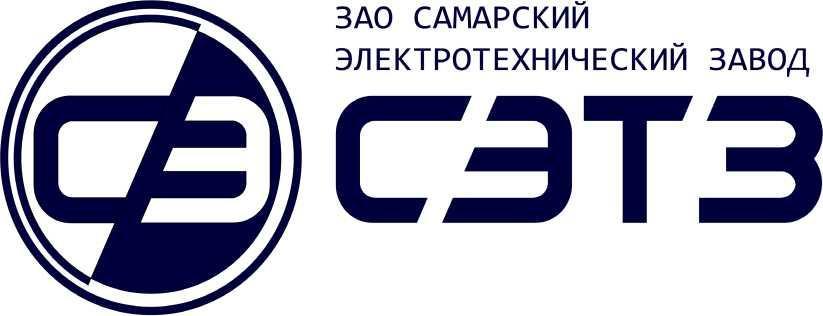 УТВЕРЖДАЮ Генеральный директор_________________ С.В.ЗасыпкинКСО «САМАРА»КАМЕРЫ СБОРНЫЕ ОДНОСТОРОНЕГО ОБСЛУЖИВАНИЯ 6(10, 20) кВ РУКОВОДСТВО ПО ЭКСПЛУАТАЦИИ.СодержаниеВведение	21  Описание и работа	22  Монтаж, наладка и ввод в эксплуатацию	203  Использование по назначению	294   Техническое обслуживание	305  Ремонт	326   Транспортирование и хранение	357  Утилизация	368  Гарантийные обязательства	36Приложение 1	37Приложение 2	41Приложение 3	48Приложение 4	49ВведениеНастоящее руководство по эксплуатации (далее - РЭ) предназначено для ознакомления с конструкцией, порядком монтажа и организации надлежащей эксплуатации камер сборных одностороннего обслуживания КСО «Самара» (далее - КСО) ТУ 3414-004-21162178-2013. РЭ содержит сведения о технических характеристиках ячеек КСО, типе и составе, конструкции изделия и указания об устройстве, принципе работы и монтажу КСО, типовые схемы главных цепей.РЭ предназначено для обслуживающего персонала, прошедшего подготовку по эксплуатации и техническому обслуживанию электротехнических изделий среднего напряжения.ЗАО «Самарский электротехнический завод» постоянно занимается совершенствованием конструкции ячеек КСО, не ведущим к функциональным изменениям, поэтому возможны незначительныеконструктивные расхождения с описанием РЭ. Условные обозначения:АВР - автоматический ввод резерва АПВ - автоматическое повторное включение ЗИП - запчасти и принадлежности КА - коммутационный аппаратКСО - камера сборная одностороннего обслуживания ОПН - ограничитель перенапряжения РЗиА - релейная защита и автоматика РУВН - распределительное устройство высокого напряжения РЭ - руководство по эксплуатации ТН - трансформатор напряженияТСН - трансформатор собственных нужд ТТ - трансформатор токаЩИБП - щит с источником бесперебойного питания ЩСН - щит собственных нужд1 Описание и работаНазначение КСО предназначена для работы в составе распределительных устройств в сетях трехфазного переменного тока частотой 50 Гц, номинальным напряжением 6, 10 и 20 кВ с изолированной или заземленной через дугогасительный реактор или резистор нейтралью. КСО предназначена для работы при следующих условиях окружающей среды: наибольшая высота установки над уровнем моря - не более 1000 м; рабочий диапазон температур окружающего воздуха - от минус 25 до плюс 40° С; относительная влажность воздуха - не более 80% при температуре плюс 15° С; тип атмосферы - II по ГОСТ 15150; окружающая среда невзрывоопасная, не содержащая токопроводящей пыли, агрессивных газов паров в концентрациях, разрушающих материалы и изоляцию. КСО соответствует требованиям ГОСТ 14693, ГОСТ 12.2.007.0, ГОСТ 12.2.007.4. 1.1.4 Структура условного обозначения: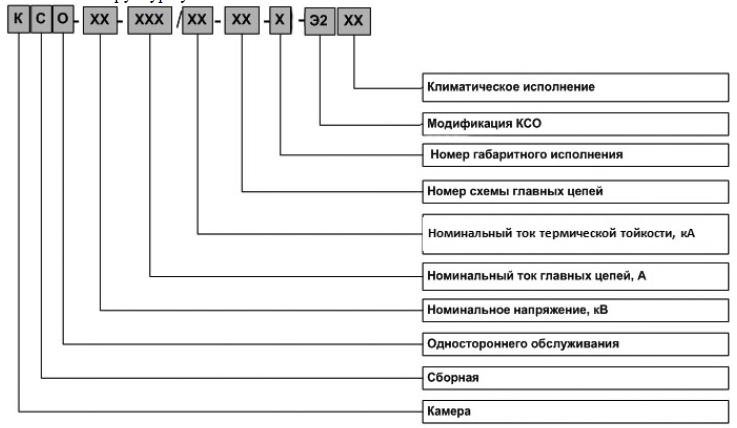 Пример записи условного обозначения: КСО-10-630/20-10-1-Э2 У3.1 - КСО на номинальное напряжение 10 кВ, номинальный ток 630 А, ток термической стойкости 20 кА со схемой главных цепей № 10, габаритным исполнением № 1, модификации Э2, категории размещения и климатического исполнения У3.1.Технические характеристики 1.2.1 Основные параметры и характеристики КСО представлены в таблице 1. Таблица 1Классификация КСО по ГОСТ 14693 представлена в табл. 2. Состав изделия КСО представляет собой отдельную ячейку, в которой размещается аппаратура одного присоединения.Сетка схем главных цепей КСО приведена в Приложении 1. В соответствии с техническим заданием на КСО в комплект поставки могут входить: -КСО-6(10,20)-Э2 У3.1 «Самара» - в соответствии с опросным листом; -шинные мосты - в соответствии с опросным листом; -кабельные вставки - в соответствии с опросным листом; -ЩСН - в соответствии с заказом; -ЩИБП - в соответствии с опросным листом;-комплект ЗИП - в соответствии с опросным листом; -электрические схемы КСО; -монтажные схемы КСО; -перечни элементов КСО;-паспорт с отметкой о приемке изделия - 1 экземпляр на каждую КСО; -РЭ - 1 экземпляр в адрес поставки (до 5 КСО), 2 экземпляра (более 5 КСО);-комплект сопроводительной документации на комплектующие изделия – 1 комплект на каждую КСО. Выкатные элементы с ТСН и измерительными ТН, высоковольтные предохранители поставляются внеКСО и подлежат монтажу на объекте. 1.4 Устройство и работаКСО предназначена для установки в электротехнических помещениях, соответствующих требованиям Правил устройства электроустановок.КСО предназначена для установки на фундамент при помощи болтовых соединений с применением ибез применения цоколя. 1.4.1 Корпус КСОКорпус КСО представляет собой металлоконструкцию, изготовленную из оцинкованной стали толщиной 2 мм методом холодной штамповки. Все соединения несущих элементов конструкции выполнены на стальных вытяжных заклепках. Наружные элементы конструкции - двери, боковые панели т.д. - окрашены порошковой краской. Габаритные размеры приведены в Приложении 2, установочные и присоединительные размеры - в Приложении 3. Для обеспечения безопасности обслуживающего персонала КСО разделена на 3 отсека (рис. 1): отсек сборных шин; отсек главных цепей; отсек вторичных цепей. 1.4.1.3.1 Отсек сборных шин В отсеке сборных шин располагаются следующие элементы:сборные шины; опорные изоляторы; клапан сброса избыточного давления; заземлитель сборных шин SL (в зависимости от схемы); верхняя часть выключателя нагрузки/разъединителя (в зависимости от схемы). Отсек имеет вырезы в боковых стенках для прохода сборных шин. Расположение шин: А - В - С от задней стенки КСО. В зависимости от конкретной схемы КСО сборные шины крепятся непосредственно к выводам выключателей нагрузки/разъединителей либо к опорным изоляторам. Сборные шины соединяются между собой при помощи болтовых соединений. В верхней части отсека сборных шин расположена съемная крыша, которая крепится к корпусу КСО болтами М6.Для локализации дуги в пределах одного шкафа, в отсеке сборных шин имеется опциональная возможность установки панели с проходными изоляторами для сборных шин.Отсек главных цепей В  отсеке  главных  цепей  расположено  оборудование  главных  цепей  согласно  табл.  3.  Примеррасположения оборудования отсека главных цепей представлен на рис. 2. Таблица 3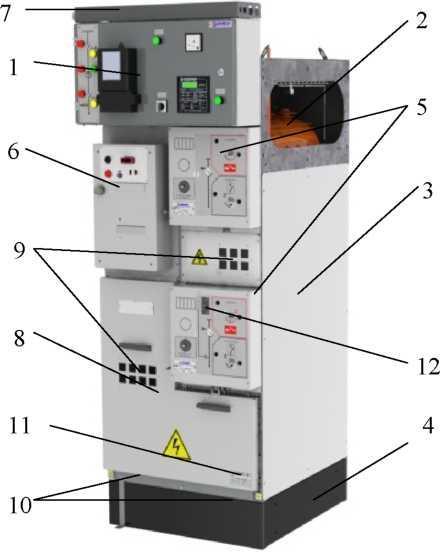 Рис. 1. Ячейка КСО (на примере сх. 11):1 - отсек релейной защиты; 2 - отсек сборных шин; 3 - отсек главных цепей; 4 - цоколь; 5 - разъединительSL; 6 - силовой выключатель; 7 - кабельный канал; 8 - дверь отсека главных цепей; 9 - смотровое окно; 10- болт для заземления; 11 - маркировочная табличка; 12 - блок индикации напряженияНа лицевой стороне отсека главных цепей расположены:устройства управления силовыми выключателями, выключателями нагрузки, разъединителями; механические указатели положения силовых выключателей, выключателей нагрузки, разъединителей; блокировки; блок индикации напряжения. Для доступа к оборудованию главных цепей в отсеке имеется дверь. На двери имеются стационарное деблокирующее устройство и смотровое окно для наблюдения за состоянием установленного внутри оборудования (рис. 2). Внутри отсека установлены светодиодное освещение и антиконденсатный обогрев.Для КСО (6)10 кВ, объем отсека может быть увеличен за счет установки КСО на цоколь высотой 200 мм.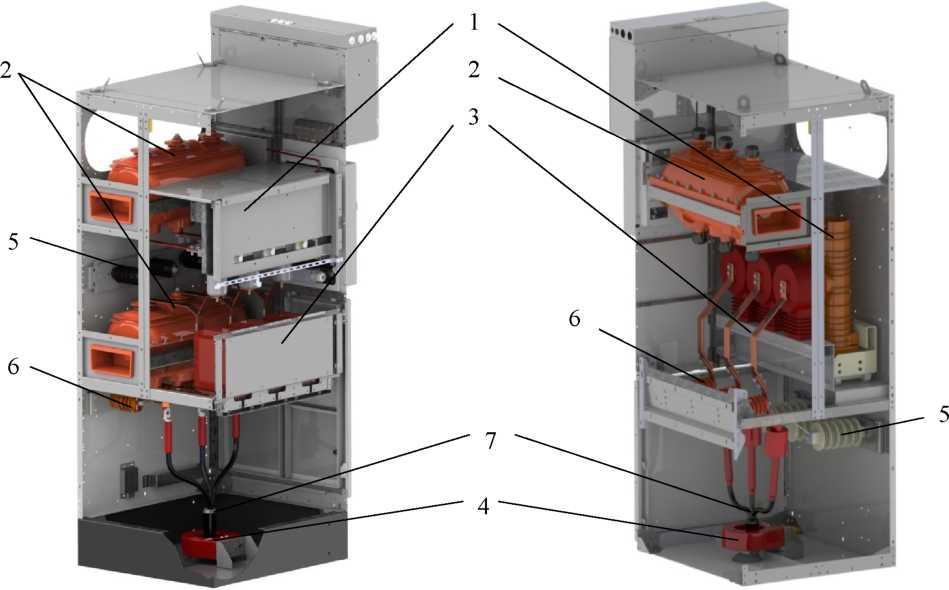 На примере сх. 11 КСО (6)10 кВ	На примере сх. 10 КСО 20 кВРис. 2. Оборудование отсека главных цепей:1 - силовой выключатель; 2 - разъединитель SL; 3 - панель с трансформаторами тока; 4 - трансформатор тока нулевой последовательности; 5 - ограничитель перенапряжений;6 - опорный изолятор с емкостным делителем; 7 - силовой кабель1.4.1.3.3 Отсек вторичных цепей Отсек располагается в верхней передней части ячейки и выполнен в виде отдельного металлическогошкафа с дверью, прикрепляемого к основной части КСО при помощи болтовых соединений М6.На задней стенке отсека устанавливается монтажная панель, на которой на din-рейку монтируются клеммные ряды, реле, оборудование защиты и другая аппаратура вторичных цепей. На двери отсека устанавливаются микропроцессорные блоки релейной защиты, мнемосхема (рис. 3), кнопки управления и аппаратура сигнализации, приборы контроля и учёта электроэнергии.Список типового оборудования РЗиА представлен в табл. 4.Для предупреждения образования конденсата в отсеке устанавливается антиконденсатный обогрев с автоматическим управлением от термостата.Отсек вторичных цепей может иметь съемное и не съемное исполнения (рис. 2а). При не съемном исполнении кабельный канал для прокладки межкамерных жгутов вторичных цепей устанавливается над отсеком, при съемном исполнении под отсеком. Не съемный отсек устанавливается в КСО 1-го и 2-го, съемный - в КСО 3-го и 4-го габаритного исполнения (Приложение 2).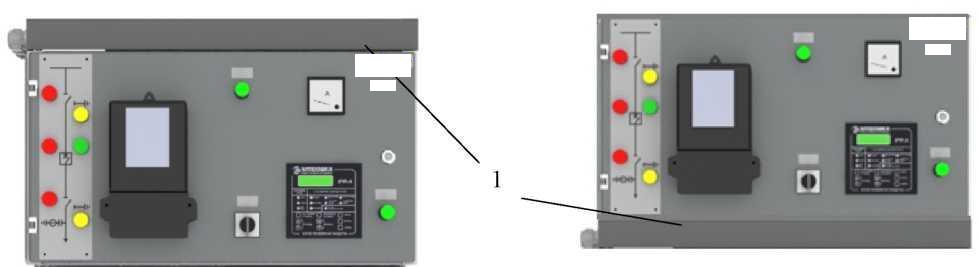 Не съемное исполнение	Съемное исполнениеРис. 2а. Отсек вторичных цепей1 - съемная планка кабельного каналаСъемная планка кабельного канала 1 (рис.2а справа) крепится двумя болтами 1 (рис.2б) к съемному отсеку вторичных цепей. Съемный отсек вторичных цепей крепится 3 болтами 2 к кабельному каналу и 6 болтами 3 к каркасу (рис. 2б).3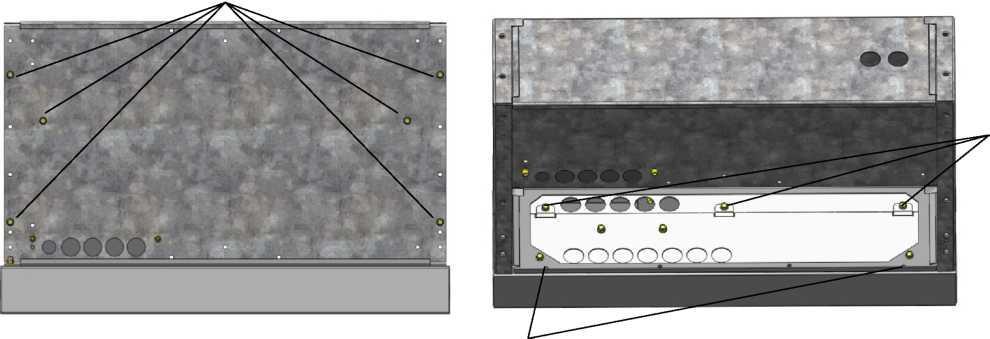 Рис. 2б. Съемный отсек вторичных цепей1-2 болта М6 крепления съемной планки кабельного отсека; 2-3 болта М6 крепления отсека к кабельному каналу; 6 болтов М6 крепления отсека к каркасуТаблица 4Контур заземления Каркас КСО, изготовленный из оцинкованного металла, соединяется с внешним контуром заземления при помощи стальной оцинкованной полосы, расположенной в нижней фронтальной части КСО. Места для подключения к внешнему контуру заземления отмечены соответствующими знаками (рис.16а). Двери отсеков соединяются с каркасом КСО медными изолированными проводами сечением 6 мм2.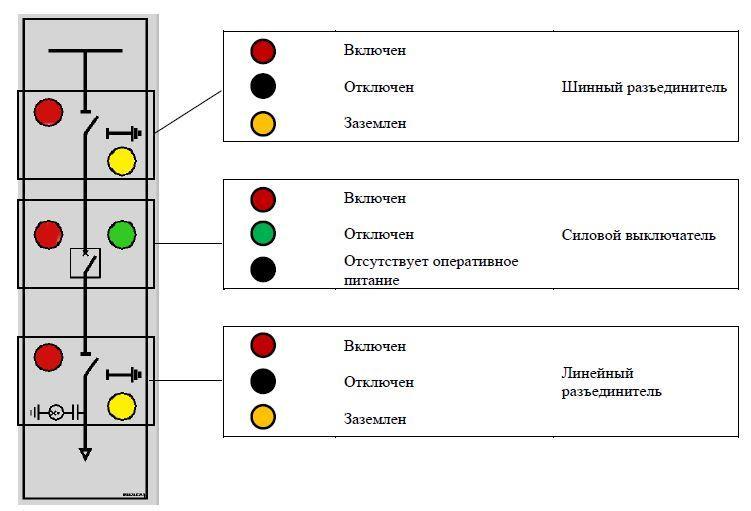 Рис. 3. Мнемосхема с устройствами индикации (на примере сх. 11)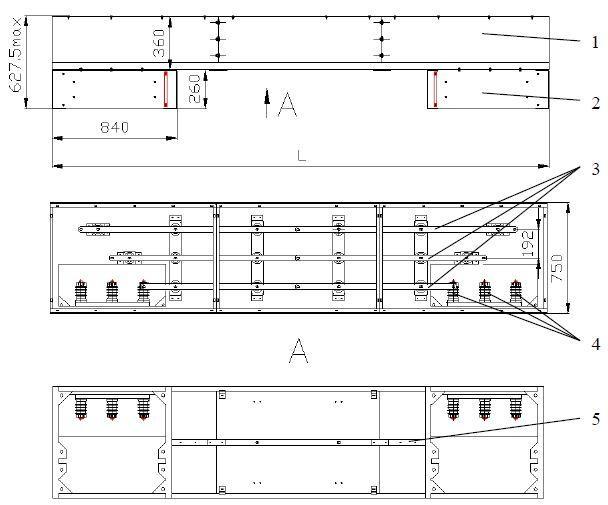 Рис.4 Шинный мостШинные мосты и кабельные вставки Электрическое соединение секций КСО по главным цепям при многорядном расположении производится с помощью шинных мостов. Шинные мосты устанавливаются через цоколь.Шинный мост (см. рис. 4) представляет собой металлоконструкцию, собранную из закрытых коробов с установленными внутри них токоведущими шинами на опорных изоляторах. Обе стороны шинного моста оканчиваются цоколями, которые устанавливаются непосредственно на верхние части соединяемых КСО вместо крыш.Кабельная вставка состоит из комплекта высоковольтных кабелей определенных длины и сечения (в зависимости от номинального тока нагрузки), на обоих концах которых установлены концевые муфты с наконечниками. Кабельные вставки заходят в отсек главных цепей через вырубные отверстия в дне КСО (рис. 14).Принадлежности КСО На рис. 5 представлены принадлежности (в комплекте ЗИП), применяемые при наладке, эксплуатации и ремонте КСО.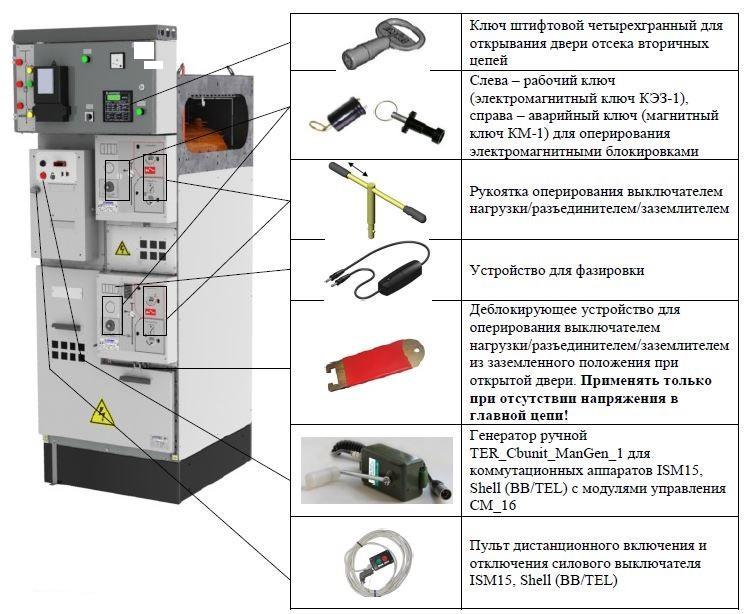 Рис. 5. Принадлежности КСО1.5 Маркировка 1.5.1 Маркировка изделияКСО имеет маркировочную табличку, содержащую данные о КСО согласно рис. 6.Рис. 6. Маркировочная табличкаизготовителя:1- товарный знак предприятия2- тип;3- серийный номер;4- год выпуска;5- номинальное напряжение;6- номинальный ток главной цепи;7- номинальный ток отключения;8- тип климатического исполнения;9- ТУ, которым соответствует изделие;10- масса, кг Маркировка установленных в КСО комплектующих изделий и электрических цепей соответствуетобозначениям в электрических схемах.На дверях и съемных панелях КСО, которые открывают доступ к токоведущим частям, нанесены знаки «Осторожно, напряжение!» в соответствии с ГОСТ 12.4.026.Маркировка упаковки На транспортную тару нанесены следующие манипуляционные знаки и информационные надписи по ГОСТ 14192:«Хрупкое. Осторожно»; «Беречь от влаги»; «Верх»; «Центр тяжести»; «Место строповки»; «Штабелировать запрещается». На одной из сторон тары закреплена транспортная табличка, содержащая следующую информацию:наименование; тип; товарный знак предприятия-изготовителя; масса брутто и нетто, кг; габаритные размеры грузового места (ширина, глубина и высота), мм; объем грузового места, м3; адреса и реквизиты грузоотправителя и грузополучателя в соответствии с требованиями действующей системы грузоперевозок. Упаковка Упаковка КСО соответствует требованиям ГОСТ 23216 и обеспечивает совместно с консервацией, выполненной по ГОСТ 9.014, сохраняемость изделия при транспортировании крытым транспортом на расстояние более 1000 км и хранении в течение 1 года. Упаковка соответствует исполнению У по механической прочности и категории КУ-2 - по защите от воздействия климатических факторов.Транспортной единицей является КСО (за исключением сх. 12 + сх. 23, которые транспортируются вместе). При транспортировании используется следующая тара и упаковка:внутренняя  упаковка  ВУ-11А-5 (выполняется  оборачиванием  шкафов  в  полиэтиленовую пленку); транспортная тара ТЭ-1 (состоит из деревянного поддона, решетчатых стенок, обитых рубероидом, и однослойной крышки из досок с непрофилированными кромками. Наружная поверхность крышки обивается водонепроницаемым материалом). Крепление КСО в транспортной таре осуществляется при помощи шурупов.Фасады отсеков вторичных цепей шкафов дополнительно защищаются от механических повреждений пенопластом.Комплект ЗИП, выкатные элементы с ТН и ТСН транспортируются отдельно в аналогичной таре иупаковке.1.7 Описание и работа составных частей 1.7.1 Силовой выключательСиловые выключатели ISM15 (BB/TEL) или VL устанавливаются на выдвижной панели. Элегазовый силовой выключатель HD4 или вакуумный VD4 имеют выкатное исполнение.Силовой выключатель состоит из трех полюсов, установленных на общем металлическом корпусе. Каждый полюс представляет собой вакуумную (ISM15 (BB/TEL), VD4, EVOLIS, VL) или элегазовую (HD4) дугогасительную камеру, помещенную в изоляционный защитный корпус. Подвижные контакты дугогасительных камер приводятся в действие приводом выключателя.В КСО применяются выключатели с двумя типами приводов:пружинно-моторный привод (HD4, VD4, EVOLIS, VL); электромагнитный привод с магнитной защелкой (ISM15 (BB/TEL)). Для обеспечения безопасной эксплуатации корпус силового выключателя заземляется при помощи гибкой шины, которая соединяется с корпусом КСО с помощью болтовых соединений М8.Подробные описания устройства и работы силовых выключателей находятся в соответствующих РЭ, которые поставляются в комплекте с выключателями.КА SL (рис. 7, выключатель нагрузки, разъединитель) Конструктивно аппарат представляет собой заполненный элегазом под избыточным давлением 0,5 атм. корпус 1, внутри которого размещена вся токоведущая часть. Подвижные контакты приводятся в действие пружинным или пружинно-моторным приводом 2, расположенным вне корпуса и жестко соединенным с ним болтовыми соединениями.Токоведущая часть представляет собой единую контактную систему, которая может занимать три фиксированных положения:«Заземлено» - заземление нижнего вывода КА (заземление оборудования отсека главной цепи, кабельного присоединения);«Отключено» - отключенное положение (разъединение главной цепи КСО); «Включено» - включенное положение (соединение главной цепи КСО). дополнительными аксессуарами:-2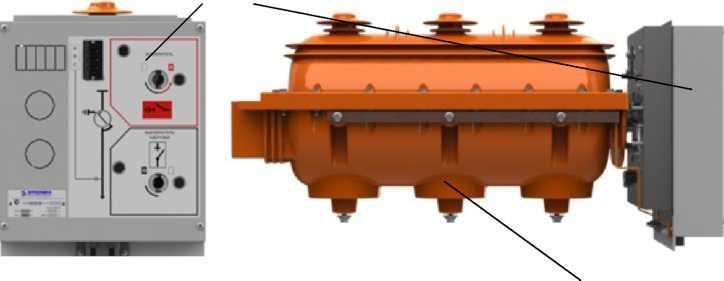 1Рис. 7. Коммутационный аппарат SL:1 - корпус; 2 – приводОперирование аппаратом SL в зависимости от его типа может быть местным (с помощью рукоятки оперирования) и дистанционным.Аппараты с номинальным напряжением 20 кВ комплектуются следующимивыключатели нагрузки, разъединители - дефлекторами для выравнивания напряженности электрического поля (рис.7а); выключатели нагрузки с предохранителями - дефлекторами для держателей предохранителей (рис.7а). 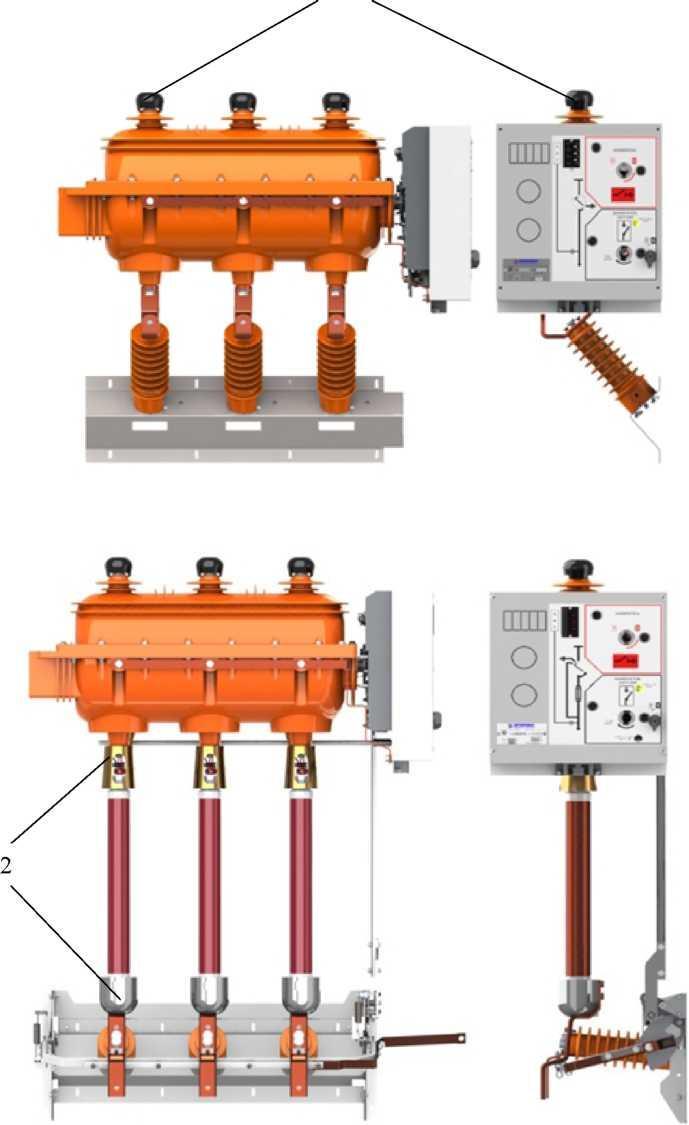 Рис. 7а. Общий вид аппаратов с номинальным напряжением 20 кВ1 - дефлекторы 2 - дефлекторы для держателей предохранителей Подробное описание устройства и работы содержится в РЭ КА SL (РЭ ЭТ 2.04).1.7.3 ЗаземлительЗаземлитель SL представлен на рис. 8.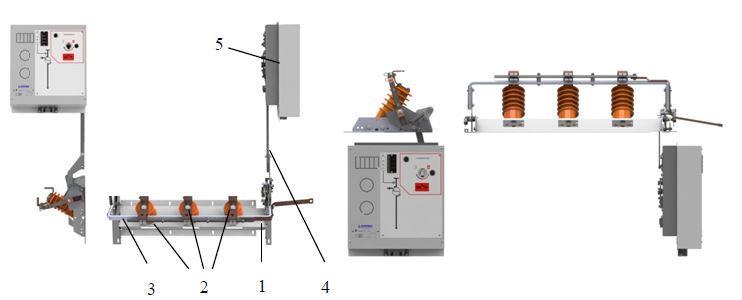 Рис.8. Заземлитель SL(слева - с верхним расположением привода, справа - с нижним расположением привода): 1 - основание; 2 - опорные изоляторы; 3 - штанга; 4 - тяга; 5 – приводЗаземлитель представляет собой основание 1 из листовой оцинкованной стали, на котором установлены три опорных изолятора 2 с контактными площадками и контактами заземления. Подвижная контактная часть заземлителя состоит из П-образной штанги 3, на которой закреплен общий для всех трех фаз нож заземления. Штанга может занимать два крайних положения, соответствующих замкнутому и разомкнутому состояниям контактов заземления. У правление положением штанги осуществляется при помощи привода 5 через тягу 4.Электрическая связь заземляющего ножа с контуром заземления КСО осуществляется за счет установленной между ними гибкой медной шины.Заземлитель по желанию заказчика может комплектоваться:опорными изоляторами; опорными изоляторами со встроенными емкостными делителями. Предохранители Для комплектации КСО используются предохранители с механическим бойком для автоматического отключения выключателя нагрузки и без бойков (рис. 9).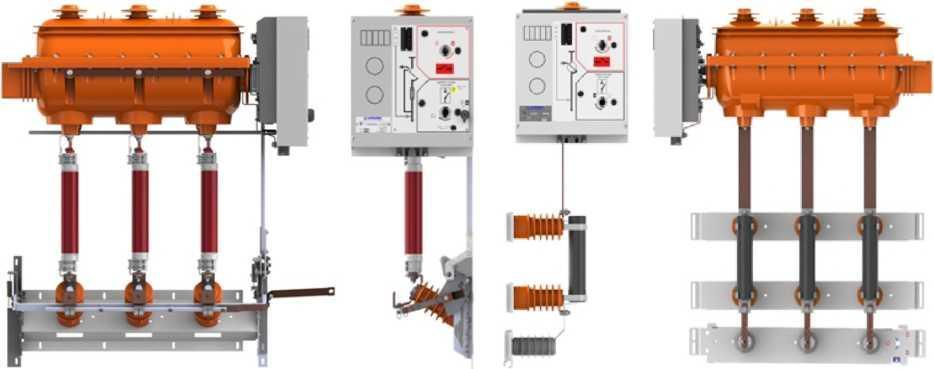 Рис. 9. Предохранители:с бойками (слева); без бойков (справа)Использование предохранителей, не отвечающих этим требованиям, может привести к неправильной работе оборудования КСО.1.7.5Механизмы блокировок В КСО предусмотрены механические, электромагнитные и замковые блокировки.Электромагнитные оперативные блокировки не позволяют оперировать коммутационным аппаратом SL без установки электромагнитного ключа в электромагнитный блок-замок.Алгоритм работы электромагнитной оперативной блокировки определяется схемой вторичных цепей в которую включен блок-замок. Алгоритм работы приведен в функциональной схеме блокировок РУВН.Управление электромагнитным ключом зависит от схемы вторичной цепи, в которую включен блок-замок.Деблокирование блокировки перед выполнением той или иной операции производится путем установки в блок-замок (ЗБ-1) рабочего ключа - электромагнитного (КЭЗ-1), или аварийного - магнитного (КМ-1). Рабочий ключ требует наличия оперативного питания вторичных цепей (=220В или =110В) и применяется в нормальном режиме эксплуатации распределительного устройства. Аварийный ключ не требует наличия оперативного тока и применяется в аварийных случаях.Перечень блокировок и их характеристики представлены в табл. 5.Таблица 5.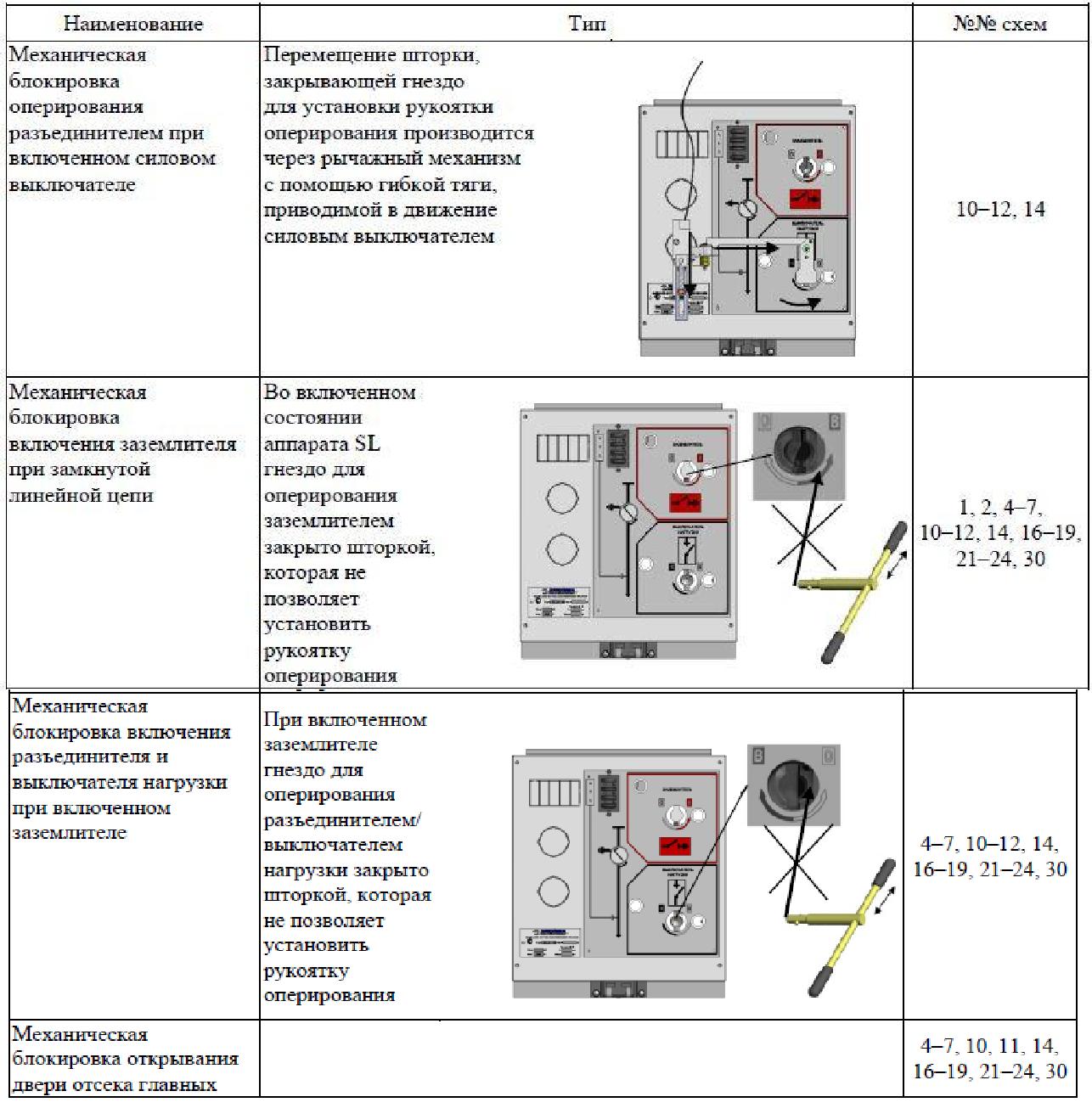 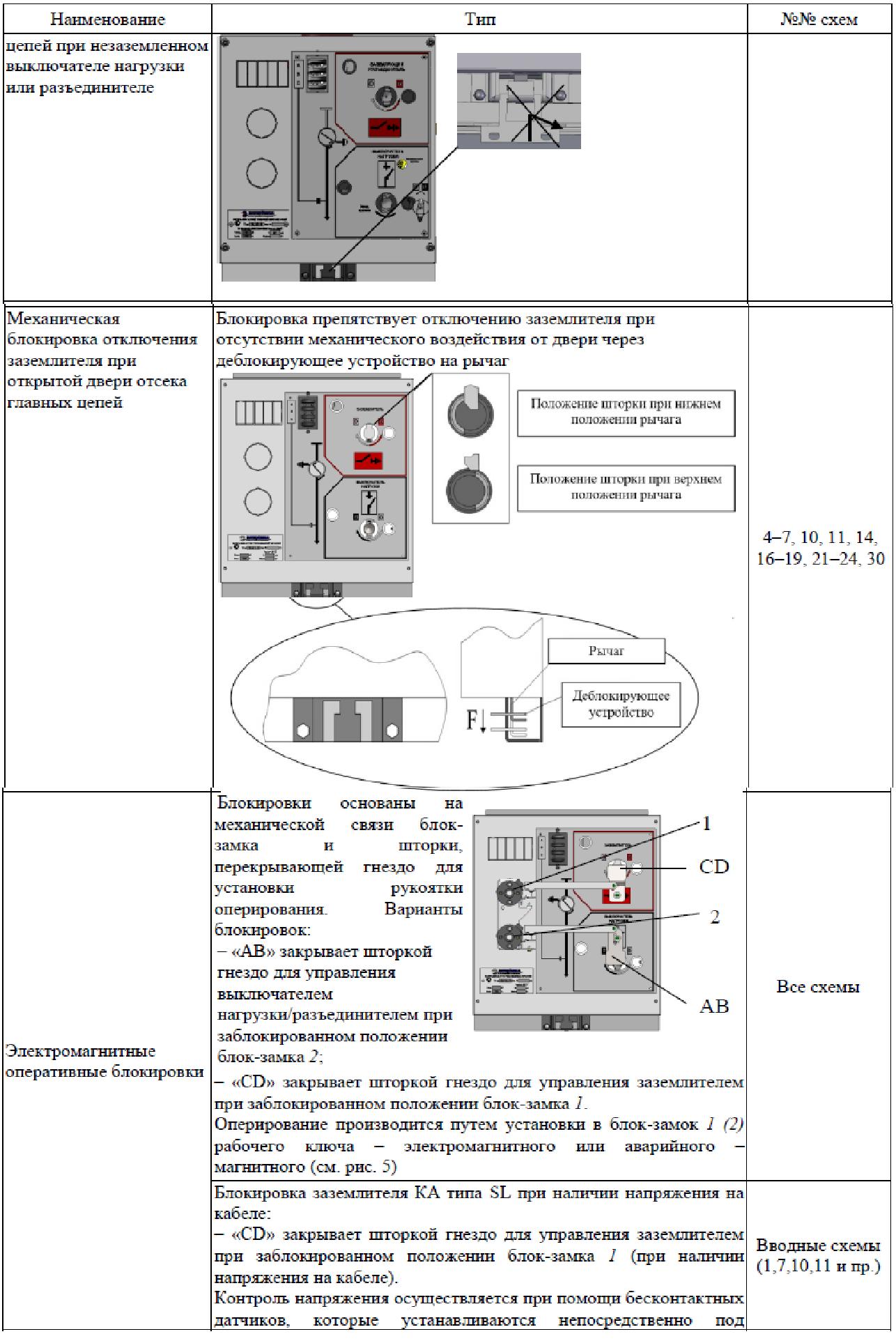 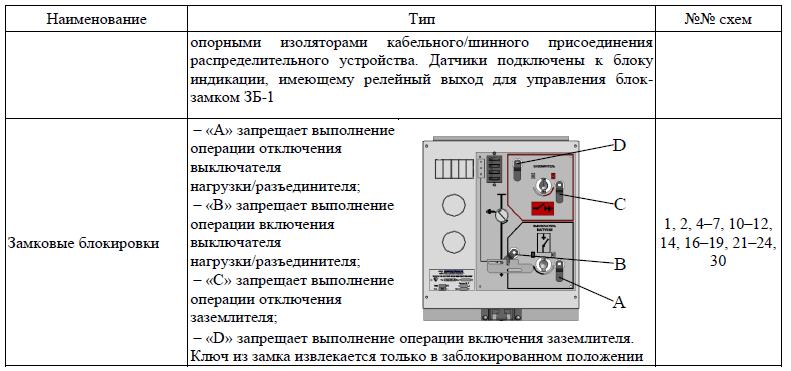 1.7.6. Блок индикации напряжения Блок индикации напряжения предназначен для индикации наличия напряжения в каждой фазе.Напряжение на светодиоды блока индикации напряжения главных цепей поступает от датчиков напряжения, представляющих собой опорные изоляторы с емкостным делителем. Светодиоды блока индикации начинают светиться при напряжении 1600В в главной токоведущей цепи. При номинальном напряжении главной токоведущей цепи, напряжение на гнездах для подключения устройства фазировки не превышает 8 В.Схема соединения блока индикации напряжения и емкостных делителей приведена на рис. 10. Блок индикации напряжения 1 устанавливается на лицевой панели КА SL.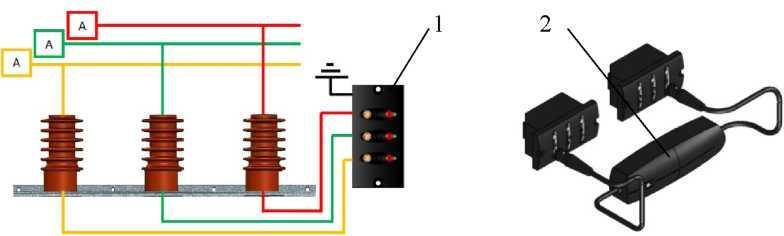 Рис. 10. Схема соединения блоки индикации напряжения1 - блок индикации напряжения; 2 - устройство для фазировкиДля осуществления проверки правильности фазировки блок индикации напряжения оборудован гнездами для подключения устройства для фазировки 2. При правильной фазировке индикатор на устройстве для фазировки не светится.Прочая аппаратура Устройства РЗиА Для защиты различных присоединений и выполнения функций автоматики в КСО используют в основном микропроцессорные устройства РЗиА (см. табл. 3). Тип устанавливаемого устройства определяется по опросному листу. В зависимости от исполнения устройства РЗиА в КСО могут осуществлять:все необходимые виды защит присоединений 6(10, 20) кВ согласно требованиям ПУЭ; индикацию измеряемых величин на встроенном дисплее; регистрацию и хранение аварийных параметров; установку и изменение уставок защит по локальной сети; включение в SCADA-систему, которая позволяет вести сбор и передачу необходимой информации, а также производить управление КА и РЗиА РУ; дистанционное управление КА по локальной сети. Описание и характеристики устройств РЗиА приведены в документации производителей устройств.Учет электрической энергии Для коммерческого или технического учета электроэнергии в КСО используются счётчики активной и реактивной электроэнергии. В зависимости от типа счетчики электроэнергии могут осуществлять:измерение и учёт реактивной, активной, полной мощности и энергии; возможность включения в SCADA-систему; сохранение информации (энергонезависимая память); отображение информации на встроенном жидкокристаллическом дисплее; контактный выход при превышении потребления мощности. Описание и характеристики счетчиков электроэнергии приведены в документации производителей устройств.Устройства телемеханики В соответствии с опросным листом КСО комплектуется устройствами, необходимыми для подключения элементов РУ к системе телемеханики:телесигнализация - выводятся блок-контакты КА, контакты реле неисправности, контроля напряжения и т.д.; телеизмерение - для получения нормированного аналогового сигнала, пропорционального измеряемой величине, в КСО предусмотрена возможность подключения нормирующих преобразователей электрических величин; телеуправление - дистанционное управление силовым выключателем осуществляя- ется следующим образом: «сухим» контактом через микропроцессорные устройства РЗиА или промежуточные реле, контакты которых включены в цепи управления силовым выключателем, и по локальной сети через микропроцессорные устройства РЗиА.Устройства дуговой защиты В качестве дуговой защиты применяются оптоволоконные устройства дуговой защиты (ОВОД-МД) с волоконно-оптическими датчиками дуги (см. табл. 4). Волоконнооптические датчики устройства дуговой защиты, установленные в отсеках КСО, реагируют на световое излучение, создаваемое электрической дугой. Для исключения ложных отключений КСО дуговая защита имеет блокировку срабатывания по наличию тока короткого замыкания или падению напряжения в главной цепи КСО.Волоконно-оптические датчики соединяются волоконно-оптическим кабелем с электронным устройством дуговой защиты.Дуговая защита может работать по алгоритмам, обеспечивающим как селективное, так и неселективное отключение при возникновении электрической дуги.Алгоритм неселективного отключения защиты построен таким образом, что при срабатывании любого датчика защиты и пуске защиты по току ввода (секционного выключателя) отключается вводной (секционный) выключатель с запретом АВР и АПВ.Алгоритм селективного отключения построен следующим образом: при срабатывании датчика электрической дуги в зоне действия защит отходящей линии защита этой линии блокирует действие дуговой защиты на отключение вводного (секционного) выключателя и отключает данную отходящую линию.Описание, характеристики и алгоритм работы устройства дуговой защиты приведены в документации производителей устройства.Защита персонала от поражения электрической дугой также обеспечивается клапанами сброса давления (рис. 11), установленными на задней стенке ячейки КСО. Для каждого из отсеков ячейки предусмотрены отдельные клапаны. Зона выброса клапанов рассчитана таким образом, чтобы исключить попадание продуктов горения электрической дуги в зону обслуживания КСО.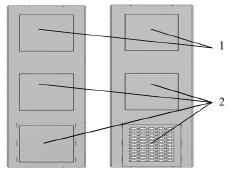 Рис. 11. Клапаны сброса избыточного давления:(слева - для КСО на ток до 630 А, справа - до 1000 А) 1 - клапан сброса давления отсека сборных шин; 2 - клапан сброса давления отсека главных цепей (для КСО на ток до 1000 А - с вентиляционными отверстиями)ВНИМАНИЕ! Запрещается прикладывать внешнее силовое воздействие на клапаныпроцессе монтажа и эксплуатации Оперативный ток и питание собственных нужд КСО Для питания вторичных цепей КСО применяются ЩСН. Функции ЩСН:питание ЩИБП для обеспечения КСО оперативным током; питание цепей обогрева; питание цепей сигнализации; питание цепей освещения через ТН; автоматический ввод резерва питания ЩСН (АВР). Для питания КСО оперативным током применяются ЩИБП с функцией АВР от источника бесперебойного питания. Мощность источника бесперебойного питания, установленного в ЩИБП,выбирается исходя из потребляемой оперативными цепями нагрузки.4	Монтаж, наладка и ввод в эксплуатациюОбщие требования При организации и производстве работ по монтажу, наладке и испытаниям КСО следует соблюдать требования ПУЭ и РД 34.45-51.300.Порядок монтажа КСО определяется монтажным персоналом в зависимости от специфики конкретного РУ и местных условий. При этом необходимо соблюдать требования данного РЭ и инструкций по эксплуатации оборудования, установленного в КСО.Меры безопасности Конструкция КСО удовлетворяет требованиям безопасности в соответствии с ГОСТ 12.2.007.0, ГОСТ 12.2.007.4 с учетом требований, изложенных в настоящем РЭ и РЭ аппаратуры, установленной в КСО.Погрузочно-разгрузочные и монтажные работы должны проводиться с соблюдением общих правил техники безопасности.При монтаже концевых муфт кабелей, на которые может быть подано напряжение с питающей стороны, эти кабели должны быть отсоединены и заземлены для предупреждения ошибочной подачи напряжения.Проверка отсутствия напряжения на отключенном оборудовании должна производиться во всех фазах, а у выключателя и разъединителя - на всех контактах. Наложение заземления на токоведущие части должно производиться после проверки отсутствия напряжения на заземляемом участке оборудования.Требования к строительной части Помещение, подготовленное для монтажа КCO, должно отвечать следующим требованиям:перед монтажом КСО в помещении должны быть закончены все строительные работы, включая отделочные, закрыты все проемы, колодцы и кабельные каналы, выполнены освещение, отопление и вентиляция; помещение должно быть очищено от пыли и строительного мусора и просушено; к помещению должен быть обеспечен нормальный подъезд; дверной проем должен иметь высоту не менее 2500 мм, ширину не менее 1300 мм и не иметь порогов; пол должен выдерживать нагрузку не менее 900 кг/м2; пол должен быть очищен от цементной пыли, должны быть приняты меры по уменьшению пылеобразования; фундамент должен быть выровнен по горизонтали с точностью ±1 мм на 1 м длины. Разгрузка, распаковка и подготовка к монтажу КСО поставляются в собранном и отрегулированном состоянии во внутренней упаковке или транспортной таре. КСО, упакованные в транспортную тару или внутреннюю упаковку с поддоном, допускается транспортировать способами, показанными на рис. 12.После разгрузки транспортного комплекта необходимо распаковать КСО и дополнительное оборудование. Необходимо проверить комплектность в соответствии с сопроводительной документацией, отсутствие механических повреждений и нарушений покрытий. Места повреждения окраски следует зачистить шлифовальной шкуркой, обезжирить растворителем, загрунтовать и окрасить краской соответствующего цвета.При необходимости вертикального перемещения распакованных КСО необходимо использовать кран и транспортировочные стропы. Подъем КСО при транспортировании должен осуществляться только за специальные петли-проушины, которые установлены в четырех верхних углах корпуса КСО. Схема строповки показана на рис. 12.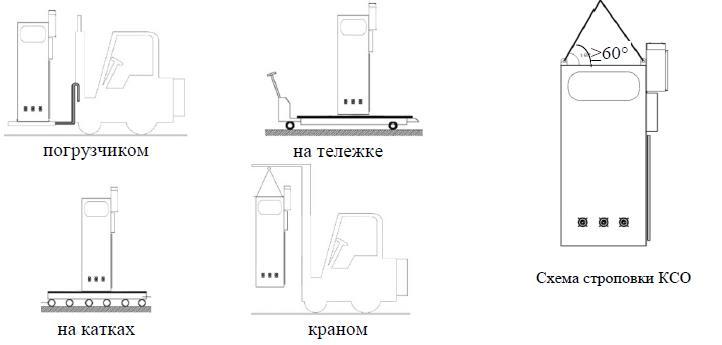 Рис.12 Транспортирование КСОМонтаж Подготовка к монтажу Перед монтажом КСО на штатное место в РУ необходимо выполнить следующие действия:проверить комплектность полученного оборудования в соответствии с товарно-транспортными накладными и общей спецификацией на заказ; проверить комплектность технической документации и правильность заполнения паспортов; убедиться в целостности поставленного оборудования; проверить правильность заполнения маркировочных табличек на КСО; в случае необходимости очистить от грязи и жировых отложений поверхности опорных и проходных изоляторов и других изоляционных конструкций при помощи чистой бязевой ткани, смоченной техническим спиртом.Монтаж КСО Установить КСО в соответствии с рабочим проектом и монтажным чертежом из комплекта документации и прикрепить их к штатным точкам крепления любым из способов крепления согласно рис. 13 в местах крепления через отверстия диаметром 13 мм (рис. 14).Проверить рабочее положение камер в пространстве - отклонение камеры от вертикали не должно превышать 2°.Соединить соседние КСО между собой болтами М6 из комплекта поставки (рис. 15). Закладные гайки для болтов установлены на каждой правой боковой стенке ячеек.Подключить болты заземления КСО (два М8) к общему контуру заземления РУВН согласно рис. 16а. На рис. 16б представлен пример организации заземления КСО, согласно которому к каждой ячейке КСО в двух местах прикручиваются уголки 1 сечением 3х25 из оцинкованной стали (не входят в комплект поставки). Затем уголки привариваются к общему контуру заземления подстанции (уголки и контур заземления в комплект поставки не входят).а	б	в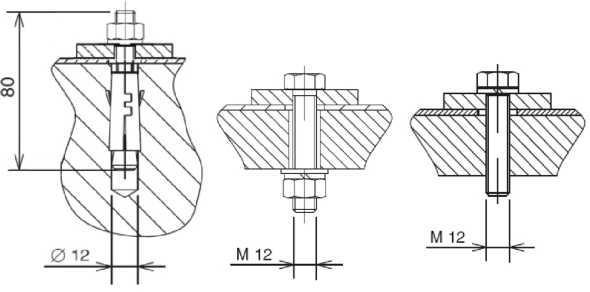 Рис. 13. Способы крепления КСО к полу:а - клиновыми анкерными болтами М12х 80 к бетонному полу; б - через проходное отверстие в металлической конструкции болтом М12 DIN933; в - через отверстие с резьбой в металлической конструкции болтом М12 DIN933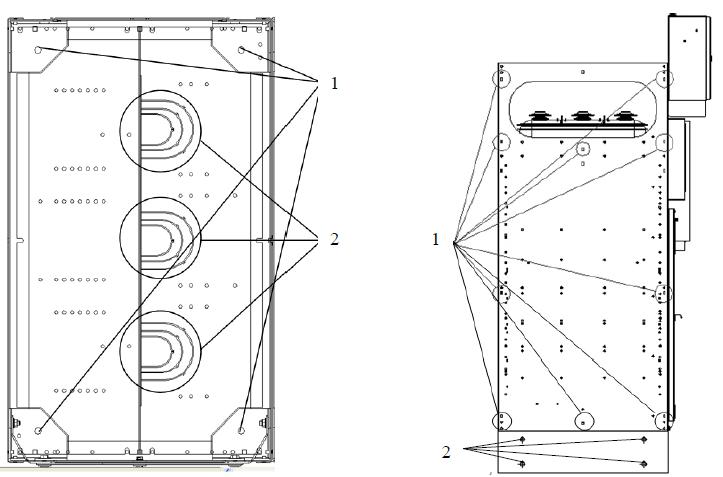 Рис. 14. Места крепления дна КСО к полу1 - отверстия для крепления к полу;2 - вырубные отверстия для высоковольтных кабелей 1 - места соединения корпусов КСО; 2 - места соединения цоколейПри двухрядной компоновке РУ установить шинные мосты на верхние цоколи соответствующих камер в следующей последовательности:установить цоколи 1 сверху ячеек КСО (рис. 17); установить на цоколи между секциями несущие угольники 2 сечением 50*50 мм и закрепить их болтами М8; установить короба шинных мостов 3 на угольники и скрепить их между собой болтами; закрепить крайние короба на цоколях, а промежуточные - к несущим угольникам при помощи поворотных зацепов 4 на дне коробов; выполнить монтаж шины заземления 5; снять крыши с соседних КСО, отвернув болты М6; установить в КСО магистральные шины, наживить крепеж, затянуть крепеж на коммутационных аппаратах, затянуть крепеж динамометрическим ключом с моментами затяжки, указанными в Приложении 4; после монтажа магистральных шин установить крыши КСО на место; уложить межсекционные жгуты проводов вторичных цепей в специальные короба, установленные на боковой стороне шинного моста; при необходимости вывести межсекционные жгуты через сальники торцевых камер КСО.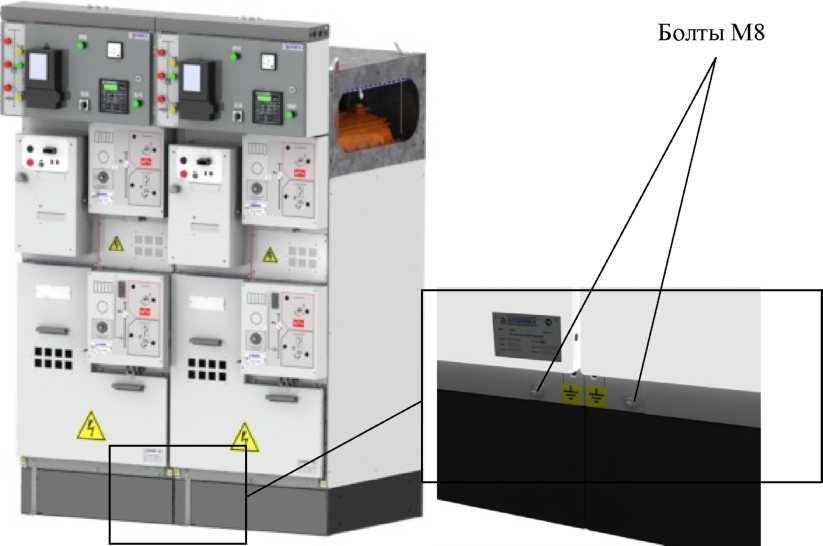 Рис. 16а. Монтаж контура заземления КСО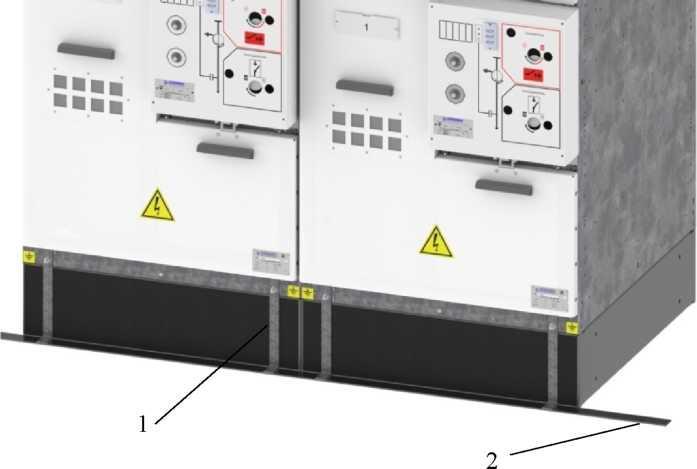 Рис. 16б. Пример монтажа контура заземления КСО:1 - уголок из оцинкованной стали 3х25; 2 - стальная полоса 4х40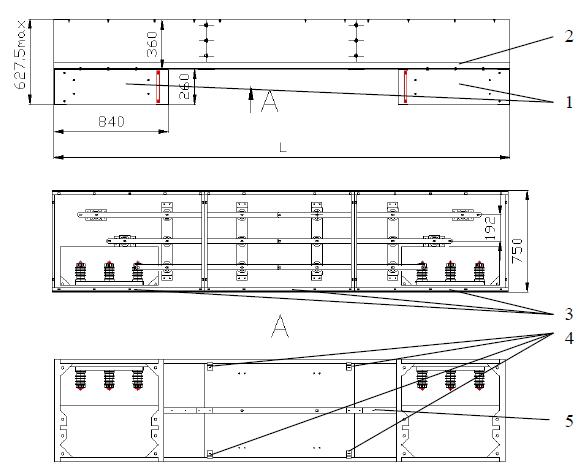 Рис. 18. Монтаж кабельных присоединений:1 - половина дна с вырубными отверстиями; 2 - вырубные отверстия в дне (3 шт.); 3 - кабель; 4 - трансформатор тока нулевой последовательности; 5 - кабельный наконечник; 6 - хомут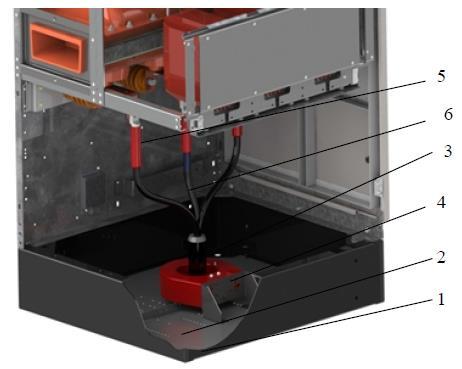 Рис. 17. Монтаж шинных мостов:1 - цоколь; 2 - угольник; 3 - короб; 4 - поворотный зацеп; 5 - шина заземления2.5.3 Монтаж кабельных присоединений в КСО:- снять половину дна 1 (см. рис. 18) с вырубными отверстиямиустановленные на дне кронштейны ссоответствии с количеством кабелей и их диаметром;пропустить  кабели  3  через  вырубленные  отверстия  2  и  трансформаторы  тока  нулевой последовательности 4 (при наличии);установить половину дна 1 на штатное место; прикрепить наконечники кабелей 5 к шинам или выводам коммутационных аппаратов; закрепить кабели штатными хомутами. Монтаж сборных шин: снять верхние крыши КСО; выполнить монтаж сборных медных шин, входящих в комплект поставки. Соединение шин осуществляется при помощи болтов с прочностью не ниже класса 8.8, гаек с прочностью класса 8 и тарельчатых шайб. Предварительно болты необходимо смазать смазкой и завинтить при помощи динамометрического ключа с моментом затяжки согласно Приложению 4. если в КСО имеется опция «Панель с проходными изоляторами», сборные шины 1 необходимо пропустить через проходные изоляторы 2 (рис. 18а). если КСО укомплектована съемным отсеком релейной защиты, для установки сборных шин, необходимо предварительно снять планку 1, открутив 4 винта М6 (рис.18б). после монтажа протереть сборные шины, изоляторы и стенки отсека сборных шин чистой ветошью;установить снятые до этого детали на штатные места; соединить шины контура заземления ячеек между собой в единый контур. 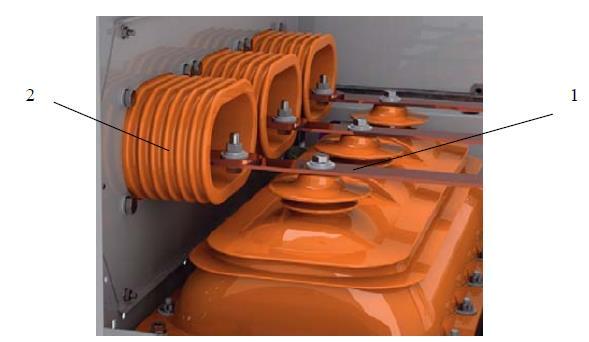 Рис. 18а. Монтаж сборных шин1 - сборные шины; 2 - проходные изоляторы (3 шт.)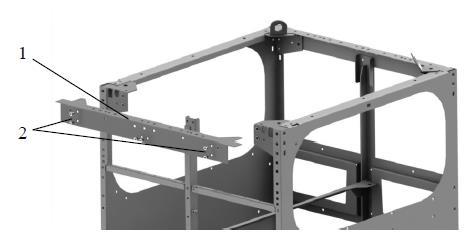 Рис. 18б. Съемная планка1 - съемная планка; 2 - винты М6 (4 шт.)2.5.5  Монтаж трансформатора собственных нужд (ТСН) на выкатном элементе:- снять съемную пластину 1 (рис. 19) на нижней лицевой планке каркаса (для габаритных исполнений 1 и 3) или на лицевой стороне цоколя (для габаритных исполнений 2 и 4);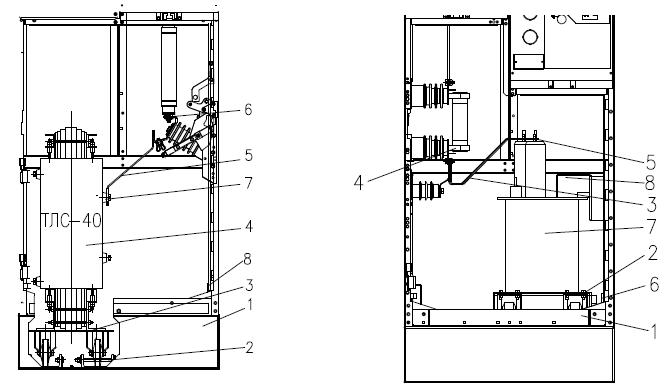 Рис. 19. Монтаж ТСН в КСО:	Рис. 20. Монтаж ТН в КСОснять ограничительные шпильки 2 с установленных на дне направляющих швеллеров с лицевой стороны КСО; закатить тележку 3 с установленным на ней ТСН 4 внутрь камеры и прикрепить к боковому кронштейну двумя болтами М8; установить снятые ограничительные шпильки 2 на штатное место; присоединить шины 5 от держателей предохранителей 6 к высоковольтным выводам 7; соединить корпус ТСН и тележки с внутренним контуром заземления камеры, через шинку заземления 8, при помощи гибкого проводника; присоединить силовые цепи 0,4 кВ к низковольтным выводам ТСН; установить на штатное место съемную пластину на нижней лицевой планке каркаса или на лицевой полке цоколя. 2.5.6 Монтаж измерительного трансформатора напряжения (ТН) на выкатном элементе (см. рис. 20): снять съемную пластину 1 на нижней лицевой планке каркаса; снять крышку короба цепей вторичной коммутации ТН 8; закатить тележку 2 с установленным на ней ТН 7 внутрь камеры и прикрепить к коробу 8 двумя болтами М8; присоединить шины 3 от держателей предохранителей 4 к высоковольтным выводам 5; соединить корпус ТН 7 с внутренним контуром заземления камеры, через шинку заземления 6, при помощи гибкого проводника; присоединить кабельный разъем к ответной части в коробе 8; закрыть крышку короба 8. Монтаж отсека вторичных цепей (съемное исполнение): присоединить отсек вторичных цепей к отсеку сборных шин и закрепить при помощи 6 болтовых соединений М6 через заднюю стенку;присоединить все внутренние разъемы, если они были отключены; присоединить все провода жгутов вторичных цепей. После окончания монтажа ячеек необходимо проверить: надежность крепления КСО к фундаменту; надежность крепления коммутационных аппаратов, шин, изоляторов и заземляющих устройств внутри КСО; функционирование дверей отсеков и запорных механизмов; правильность и качество монтажа вторичных цепей; регулировку приводов и блокировок; коммутационные аппараты на многократное включение и отключение; смазку трудящихся деталей и контактов коммутационных аппаратов; контактные    соединения    на    соответствие    требованиям    нормативно-технической документации.Ввод в эксплуатацию При вводе в эксплуатацию все элементы КСО (выключатели, силовые и измерительные трансформаторы, кабели и т.п.) должны быть подвергнуты испытаниям в соответствии с главой 1.8 ПУЭ и РД 34.45-51.300-97 «Объем и нормы испытаний электрооборудования».Объем приемо-сдаточных испытаний:внешний осмотр (проверка состояния защитных лакокрасочных покрытий, изоляционных поверхностей, защитных покрытий контактных поверхностей главной цепи и соответствия требованиям сборочного чертежа, комплектности, спецификации, маркировки); измерение электрических сопротивлений (главная цепь, заземлитель, заземление выкатного элемента, заземление дверей); измерение сопротивления изоляции и испытание электрической прочности изоляции главной цепи и вторичных цепей; проверка работоспособности вторичных цепей согласно принципиальной электрической схеме Э3 в комплекте и инструкциям по эксплуатации на комплектующие изделия; проверка механической работоспособности элементов КСО. Ниже приведены указания и рекомендации по проведению отдельных видов проверок применительно к КСО.Измерение электрического сопротивления главных цепей рекомендуется проводить при токе нагрузки не менее 5 А. Измерение производится по участкам, исключая замер сопротивления первичной обмотки трансформаторов тока. Замер сопротивления цепи заземления производится при включенном заземлителе. Допускается не проводить измерение электрического сопротивления участков цепей между выводами установленных предохранителей. На время проведения измерений необходимо замкнуть накоротко выводы вторичных обмоток измерительных трансформаторов тока. Проверка функционирования коммутационных аппаратов производится согласно РЭ на аппараты. Проверка функционирования оборудования вторичных цепей производится согласно инструкциям производителей оборудования при иноми 0,8 ином. При наличии в заказе дуговой защиты Овод-Л проверить установку терминирующих резисторов в соответствии общей схемой межкамерных соединений заказа (Э6). 2.8.5 Испытание электрической прочности изоляции кабельных присоединений может быть проведено без их отсоединения от главной цепи КСО. Для проведения испытаний необходимо:открыть дверь отсека главных цепей; установить деблокирующее устройство и отключить заземлитель испытуемого участка; подключить  высоковольтный  вывод  испытательной  установки  к  выводам  выкатного элемента; выполнить требуемый объем испытаний; после проведения испытаний включить заземлитель, снять деблокирующее устройство и закрыть дверь. На время проведения испытаний главных цепей КСО необходимо отсоединить гибкие шины от ограничителей перенапряжений (ОПН) и отвести от заземленных частей корпуса КСО на расстояние не менее 120 мм. Также должны быть отсоединены силовые трансформаторы и измерительные трансформаторы напряжения, вторичные выводы трансформаторов тока должны быть замкнуты накоротко (на клеммной рейке отсека вторичных цепей) и заземлены. При измерении сопротивления изоляции вторичных цепей необходимо отключить элементы схемы, испытательное напряжение которых ниже прикладываемого (в соответствии с документацией заводов-изготовителей). 5	Использование по назначениюЭксплуатация ячеек КСО должна производиться в соответствии с требованиями следующих документов: - «Правила технической эксплуатации электрических станций и сетей РФ» (ПТЭ РФ); - «Правила технической эксплуатации электроустановок потребителей» (ПТЭЭП); - «Правила устройства электроустановок» (ПУЭ 7); - «Межотраслевые правила по охране труда» (МПОТ); - настоящее РЭ. Порядок эксплуатации ячеек КСО устанавливается соответствующими инструкциями для обслуживающего персонала организации, в ведении которого находится распределительное устройство. К эксплуатации и обслуживанию ячеек КСО допускается персонал, изучивший данное РЭ, технические описания и РЭ на КА и аппаратуру управления, установленные в КСО, и имеющий соответствующую группу допуска по электробезопасности. Для исключения конденсации влаги на поверхности оборудования при всех допустимых условиях эксплуатации КСО температура срабатывания термостата с учетом его гистерезиса установлена + 15°С.Оперирование КА Действия при выполнении различных операций КА описаны в табл. 6. Перед выполнением операций в дистанционном режиме подать оперативный ток.6	Техническое обслуживаниеМеры безопасности Работы по техническому обслуживанию КСО может выполнять только специально обученный персонал, имеющий соответствующую группу по технике безопасности, изучивший настоящее РЭ и имеющий представление о назначении и взаимодействии элементов КСО.Доступ в отсеки присоединений шкафов ввода, секционных выключателей, секционных разъединителей возможен только при полном снятии напряжения со сборных шин и вводных кабелей и при включенных заземлителях. При обслуживании оборудовании внутри отсеков присоединений шкафов с кабельными вводами, на которые может быть подано напряжение с питающей стороны, питающая линия должна быть отключена и заземлена для предупреждения ошибочной подачи напряжения.Перед началом ремонта КСО со снятием напряжения необходимо выполнить организационные и технические мероприятия, обеспечивающие безопасность работ, в соответствии с требованиями «Межотраслевых правил по охране труда». Проверка отсутствия напряжения на отключенном оборудовании должна проводиться во всех фазах, а у выключателей и разъединителей - на всех полюсах.Наложение заземления производится посредством включения заземлителя после проверки отсутствия напряжения на заземляемом участке.Во время проведения ремонта КСО запрещается работа людей на участке схемы, отключенной только выключателем.Общие указания Техническое обслуживание КСО проводится в сроки, определяемые местными инструкциями, в соответствии с действующими «Правилами эксплуатации электроустановок потребителей», «Правилами технической эксплуатации электрических станций и сетей РФ» и требованиями данного РЭ.Техническое обслуживание КСО включает в себя:периодические осмотры; чистку,  восстановление  окраски,  антикоррозийного  покрытия  и  смазки  (по  результатам осмотра); ремонт (при необходимости). Техническое обслуживание оборудования, установленного в КСО (выключателей, разъединителей, силовых и измерительных трансформаторов, ограничителей перенапряжений, устройств защиты и автоматики и др.), должно производиться в соответствии с инструкциями по эксплуатации данного оборудования.Периодичность и график проведения технического обслуживания устанавливается техническим руководителем эксплуатирующего предприятия с учетом условий и опыта эксплуатации, технического состояния и срока службы КСО. Объем и периодичность обслуживания оборудования главных токоведущих цепей перечислены в таблице 7.Чистка, восстановление окраски, антикоррозийного покрытия и смазки проводятся, если необходимость этих работ установлена во время проведения осмотра.Все неисправности КСО и установленного в них электрооборудования, обнаруженные при периодических осмотрах, должны регистрироваться в эксплуатационной документации и устраняться по мере их выявления.Ремонт проводится при необходимости восстановления работоспособности КСО после аварий. Обслуживание аппаратуры РЗиА производится в соответствии с прилагаемой к оборудованиюдокументацией.Осмотр Осмотр КСО следует проводить в следующем объёме:визуальный осмотр на предмет наличия загрязнений, повреждения окраски и антикоррозийного покрытия; проверка отсутствия следов воздействия высокой температуры на проводники и оборудование главных цепей. Воздействие высокой температуры обычно сопровождается изменением окраски неизолированных проводников и оплавлением изоляции изолированных проводников; осмотр поверхностей контактных систем. Если на контактных поверхностях обнаружены изменения окраски, связанные с воздействием высокой температуры, их необходимо очистить и произвести их затяжку с моментом согласно Приложению 4. Таблица 7Очистка, восстановление окраски, антикоррозийного покрытия и смазки: загрязненную поверхность протереть чистой хлопчатобумажной ветошью, смоченной бензином, и просушить; место повреждения окраски зачистить шлифовальной бумагой по ГОСТ 6456 и ГОСТ 5009, протереть смоченной в бензине чистой хлопчатобумажной салфеткой, просушить, загрунтовать и окрасить краской соответствующего цвета; нанести смазку на трущиеся элементы (петли дверей, подшипники и т.д.), недопустимо попадание смазки на элементы изоляции и токопроводящие поверхности.7	РемонтОбщие положения Ремонт заключается в замене выдвижных и выкатных элементов, стационарных коммутационных аппаратов и другого оборудования при выявлении неустранимых отказов в работе, а также после повреждений, вызванных воздействием токов короткого замыкания. Целесообразность проведения ремонта или замены неисправного оборудования на новое определяет собственник оборудования.Работа по замене оборудования в КСО не требует специального инструмента и принадлежностей, при работе применяется только стандартный инструмент.Замена неисправного оборудования, если авария произошла по причине неправильной эксплуатации или после истечения гарантийного срока, производится средствами заказчика.При выполнении работ по замене оборудования должны быть приняты меры безопасности согласно п. 4.2 настоящего РЭ. Необходимость принятия тех или иных мер безопасности определяется эксплуатирующей организацией, исходя из конкретных условий работ.Последовательность замены оборудования, установленного на выдвижных элементах, производится в порядке, обратном описанному в п. 2.5. Последовательность демонтажа трансформаторов напряжения (ТН) (вариант установки на единой панели представлен на рис. 21):отвернуть и снять болты шинных присоединений 1 со стороны ТН; удалить с монтажной планки фиксирующие элементы жгута измерительных цепей ТН и освободить жгут; отсоединить шину заземления от съемной панели ТН; отвернуть болты 2 крепления съемной панели к подвеске; извлечь из камеры съемную панель 3 с установленными на ней ТН 4 и расположить на монтажном столе, исключив при этом натяжение жгута измерительных цепей; отсоединить провода измерительных цепей от заменяемого ТН; отвернуть 4 болта крепления заменяемого ТН с внутренней стороны съемной панели и снять ТН с панели. Монтаж ТН и съемной панели производится в обратной последовательности. 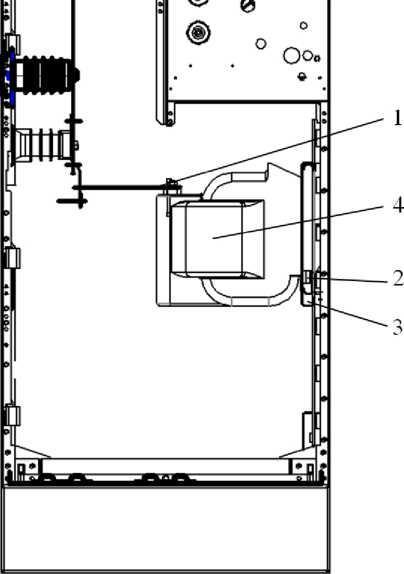 Рис. 21. Демонтаж ТН:1 - болты шинных присоединений;2 - болты крепления съемной панели; 3 - съемная панель; 4 - болты крепления ТН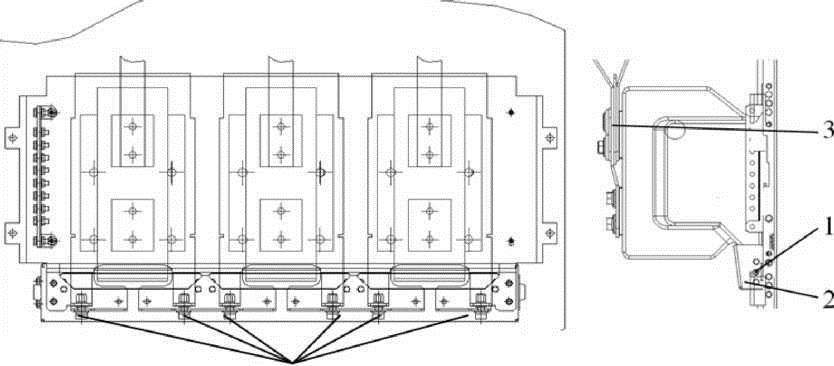 4Рис. 22. Демонтаж трансформаторов тока:1 - болты крепления кожуха; 2 - кожух; 3 - шины; 4 - болты крепления съемных панелейПоследовательность демонтажа трансформаторов тока (ТТ): на панели отвернуть два болта 1 (рис. 22) крепления кожуха 2, закрывающего выводы вторичных обмоток, и снять кожух; отсоединить шины 3 от выводов первичной обмотки заменяемого ТТ; отвернуть болты 4 крепления съемных панелей с заменяемым ТТ; при использовании ТТ с винтами во вторичных обмотках отсоединить подводящие провода от выводов вторичных обмоток заменяемого ТТ. При использовании ТТ без винтов во вторичной обмотке отсоединить подводящие провода от клемм в отсеке вторичных цепей и вытащить их из оплетки; снять панель с заменяемым ТТ с неподвижной панели трансформаторов и извлечь ее из ячейки. Монтаж производится в обратной последовательности.Последовательность демонтажа силового выключателя (рис. 23): 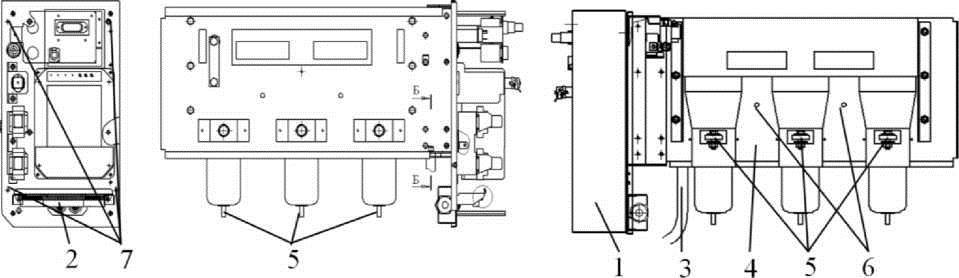 Рис. 23. Крепление силового выключателя (на примере ВВ/TEL):1 - кожух блока управления; 2 - разъемы вторичных цепей; 3 - шина заземления; 4 - корпус выдвижного элемента; 5 - шины главных цепей; 6 - болты крепления выдвижного элемента;7- винты креплениякожуха блока управленияоткрыть дверь отсека главных цепей (в схеме № 12 - снять все листы лицевого закрытия); снять кожух 1 блока управления силового выключателя и отсоединить разъемы вторичных цепей 2; отсоединить шину заземления 3 от корпуса выдвижного элемента 4; отсоединить шины от главных цепей 5 выдвижного элемента; открутить болты крепления выдвижного элемента внутри 6 (2 шт. М10 между смежными полюсами) и винты на лицевой стороне КСО 7 под кожухом выдвижного элемента (6 шт. М6); - переместить выдвижной элемент вдоль направляющего профиля подвески.Монтаж производится в обратной последовательности.Последовательность демонтажа отсека вторичных цепей: отсоединить все присоединения проводов жгутов и вывести их за пределы отсека (для габаритов 1 и 2); отсоединить все присоединения проводов от клеммной колодки (только для габаритов 3 и 4);отвернуть болты крепления отсека вторичных цепей от корпуса КСО и снять его. Последовательность демонтажа коммутационного аппарата SL (рис. 24): перед началом работ снять напряжение с секции сборных шин и включить заземлитель сборных шин. в случае расположения привода заменяемого аппарата непосредственно под отсеком вторичных цепей выполнить демонтаж отсека и поперечной стяжки корпуса, закрывающей щель между корпусом отсека вторичных цепей и приводом. при демонтаже шинного коммутационного аппарата снять крышу КСО, отвернув 6 болтов крепления ее к корпусу; отсоединить болтовые крепления шинных присоединений 1 главной цепи аппарата; отвернуть два болта М8 2 крепления задней части корпуса аппарата; открыть дверь КСО или снять лицевое закрытие непосредственно под приводом извлекаемого аппарата; отсоединить гибкую шину заземления аппарата от контура заземления в нижней части тыльной стороны привода 3; снять кожух привода аппарата (на рисунке не показан); отсоединить жгуты цепей управления и сигнализации и вывести за пределы привода с таким расчетом, чтобы исключить их повреждение при демонтаже аппарата; отвернуть болты 4 крепления привода аппарата к корпусу КСО; извлечь аппарат из КСО, потянув его на себя. 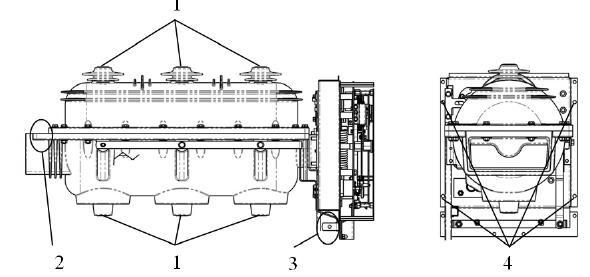 Рис. 24. Места крепления SL в КСО:1 - болтовые крепления шинных присоединений; 2 - болты крепления задней части корпуса аппарата; 3 - шина заземления; 4 - болты крепления привода аппарата к корпусу КСО8	Транспортирование и хранениеХранение Перед хранением КСО необходимо ознакомиться с требованиями настоящего РЭ. Несоблюдение требований хранения может стать причиной потери гарантии, предоставляемой заводом-изготовителем.Рекомендуется хранить КСО в упаковке и консервации завода-изготовителя.Условия хранения КСО и запасных частей - группа С по ГОСТ 15150. Хранение КСО допускается при температуре окружающего воздуха от минус 50 до плюс 40°С и влажности не более 98% при температуре плюс 25°С.Штабелирование при хранении не допускается.Расположение КСО должно обеспечивать их свободное перемещение и доступ к ним. Расстояние между стенами, полом хранилища и КСО должно быть не менее 0,1 м, между отопительными устройствами и КСО - не менее 0,5 м.При наличии в составе КСО или щитового оборудования, поставляемого вместе с КСО, источника бесперебойного питания необходима его перезарядка не реже 1 раза в 6 месяцев.Транспортирование Условия транспортирования КСО в транспортной таре в части воздействия климатических факторов - ОЖ4 по ГОСТ 15150 с учетом требования защиты от прямого воздействия атмосферных осадков.Условия транспортирования КСО в транспортной таре в части воздействия механических факторов - группа С по ГОСТ 23216. Во время транспортирования аппараты должны находиться в отключенном состоянии, заземлители должны быть включены.Транспортирование КСО допускается при температуре окружающего воздуха от минус 50 до плюс 40° С и влажности не более 98% при температуре плюс 25° С.Транспортной единицей является КСО. КСО транспортируются в собранном и отрегулированном состоянии в упаковке и/или транспортной таре.Транспортирование КСО должно осуществляться крытым транспортом в вертикальном положении. Штабелирование не допускается.Погрузка, крепление и перевозка КСО в транспортных средствах должны производиться в соответствии с правилами перевозки грузов, действующими на каждом виде транспорта. При транспортировании КСО в упаковке на поддоне или в транспортной таре допускается жесткоекрепление к кузову, контейнеру или платформе.9	УтилизацияПосле окончания срока службы производится Утилизация узлов и деталей КСО. КСО не представляют опасности для окружающей среды и здоровья людей после окончания срока службы и не требуют специальных методов утилизации за исключением утилизации элегазовых выключателей нагрузки/разъединителей после воздействия внутренней электрической дуги. Утилизация элегазовых аппаратов, подвергшихся воздействию внутренней электрической дуги, должна осуществляться в закрытом помещении с соблюдением мер безопасности в соответствии требованиями ГОСТ 12.1.007-76 применительно для вредных веществ класса опасности 2. При утилизации должны быть приняты меры, предотвращающие попадание вредных веществ за пределы зоны проведения работ.10	Гарантийные обязательстваЗАО «СЭТЗ» гарантирует соответствие КСО-6(10,20)-Э2 У3.1 «Самара» требованиям технических условий ТУ 3414-033-45567980 при соблюдении потребителем условий транспортирования, хранения, монтажа и эксплуатации.Гарантийный срок эксплуатации - 3 года со дня ввода изделия в эксплуатацию, но не более 3,5 лет с момента отгрузки потребителю.Приложение 1Сетка схем главных цепейУсловные обозначения: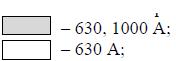 * - ячейки с номинальным напряжением 20 кВ, с габаритным размером 2 или 3; Выделенное тонкими линиями - опция; выделенное пунктиром - вариации шин главных цепейотносительно шин, выделенных сплошной линией (например: сх. 3 - верхние шины выходят из КСО слева, нижние - справа, допускается вариация - верхние шины выходят справа, нижние - слева).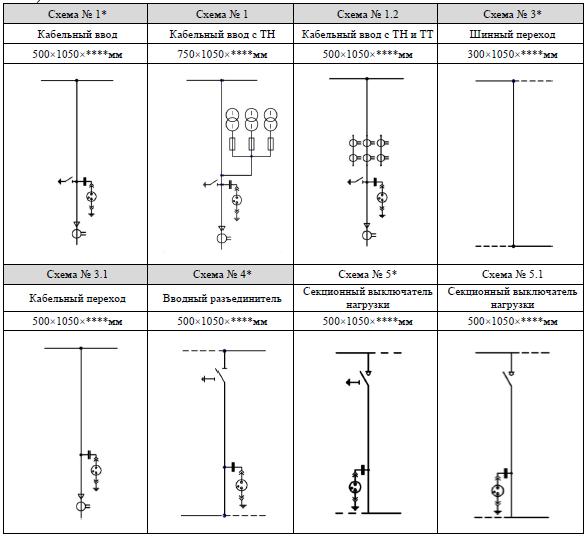 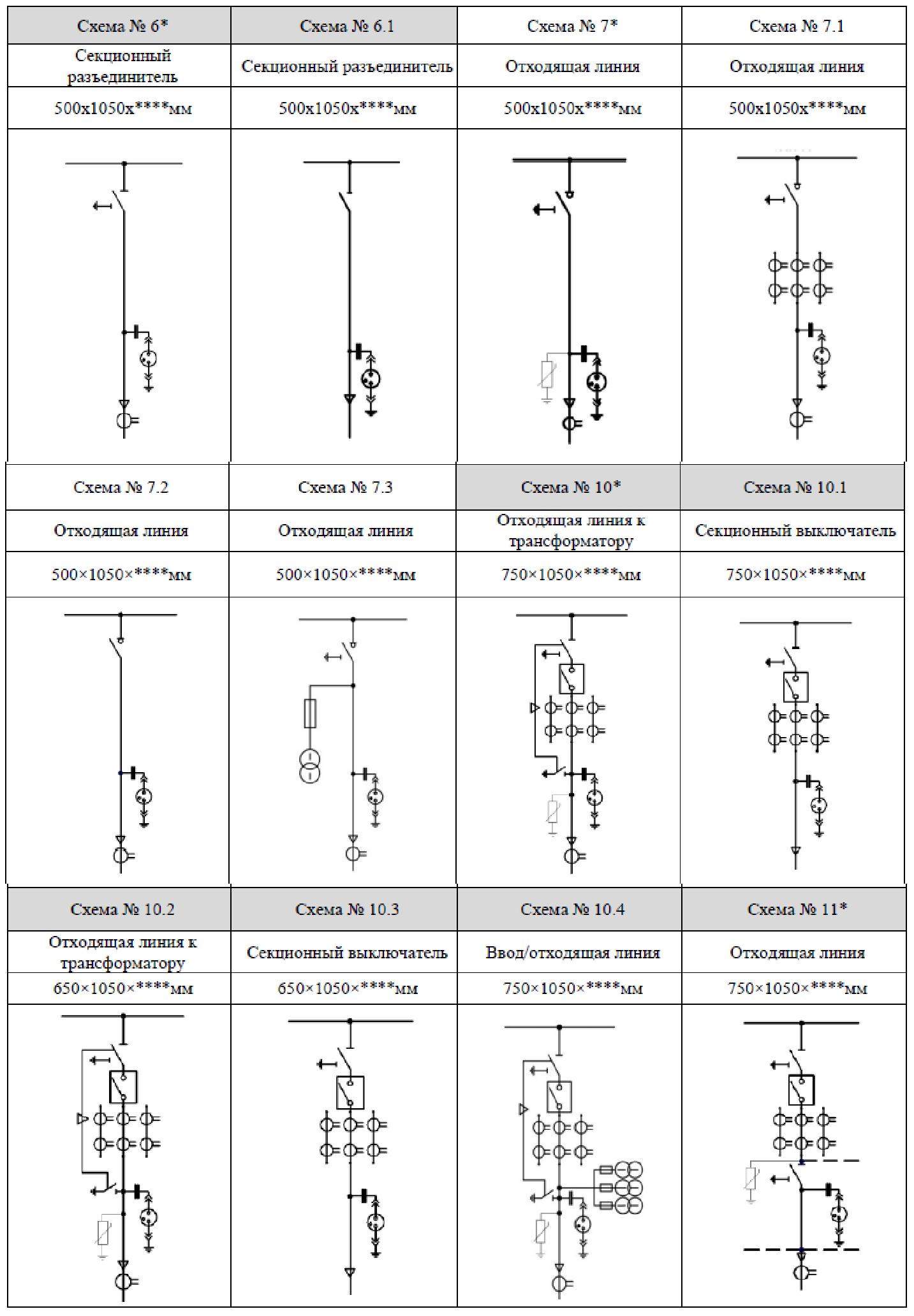 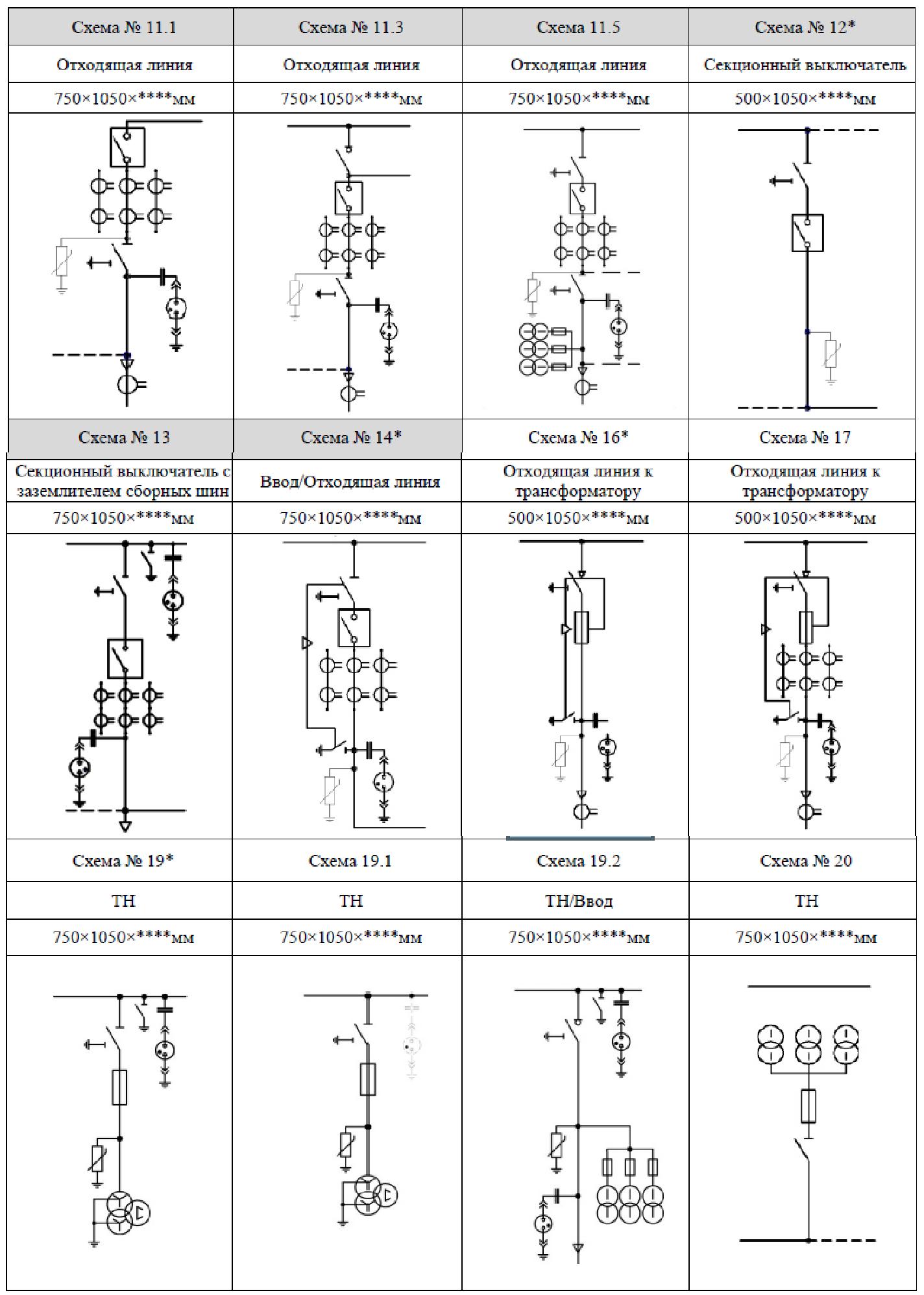 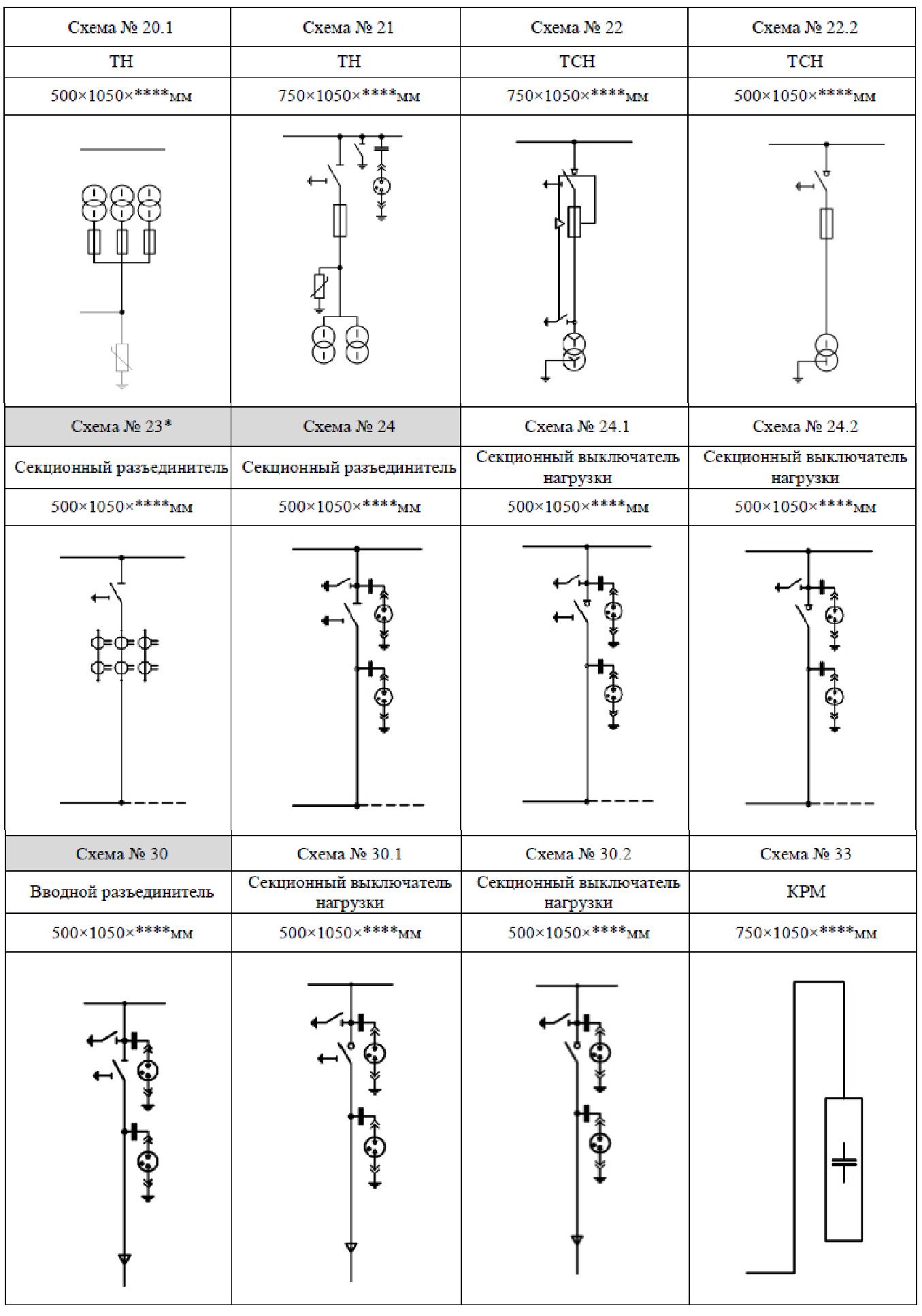 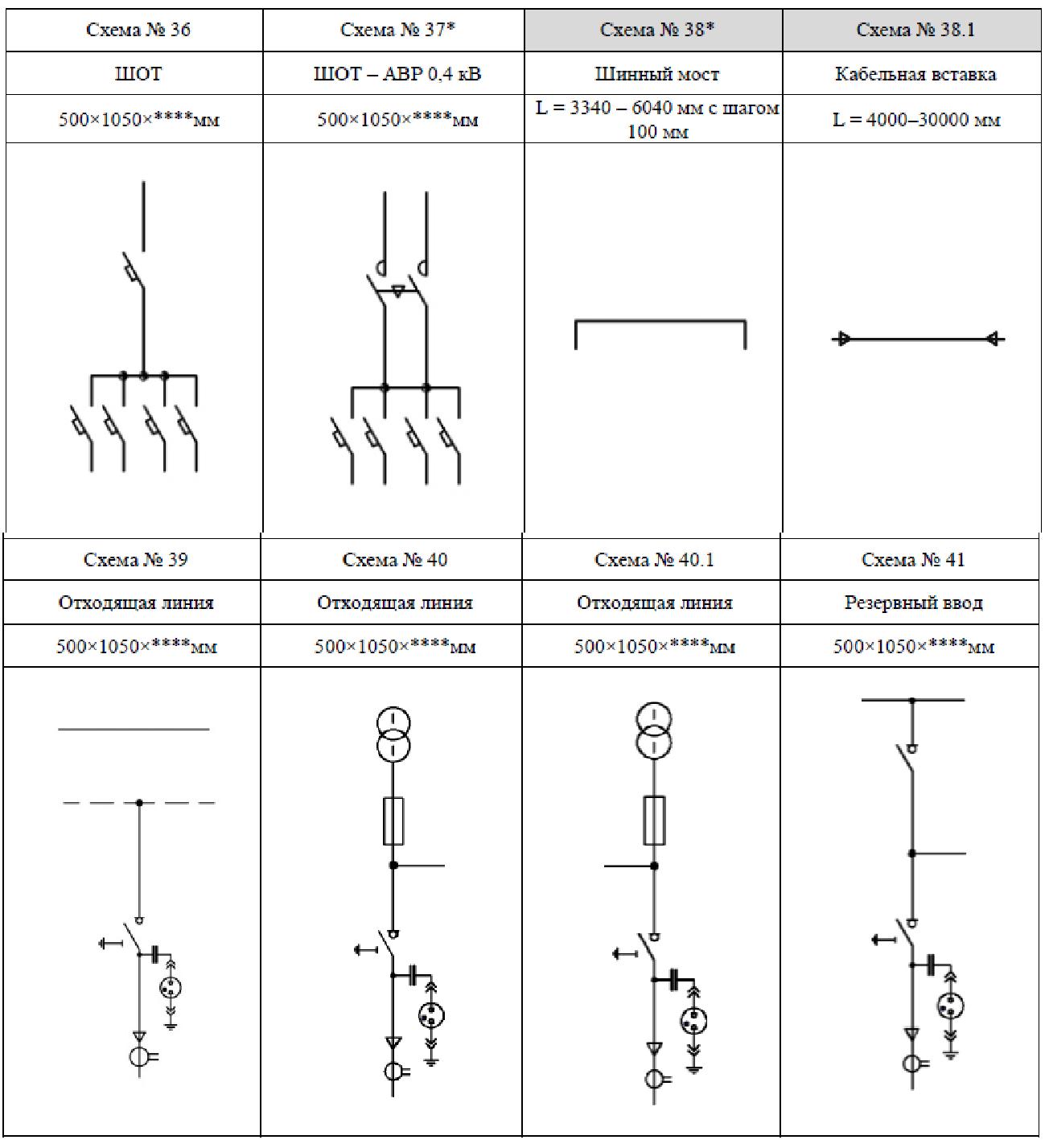 Приложение 2Габаритные размеры КСО1050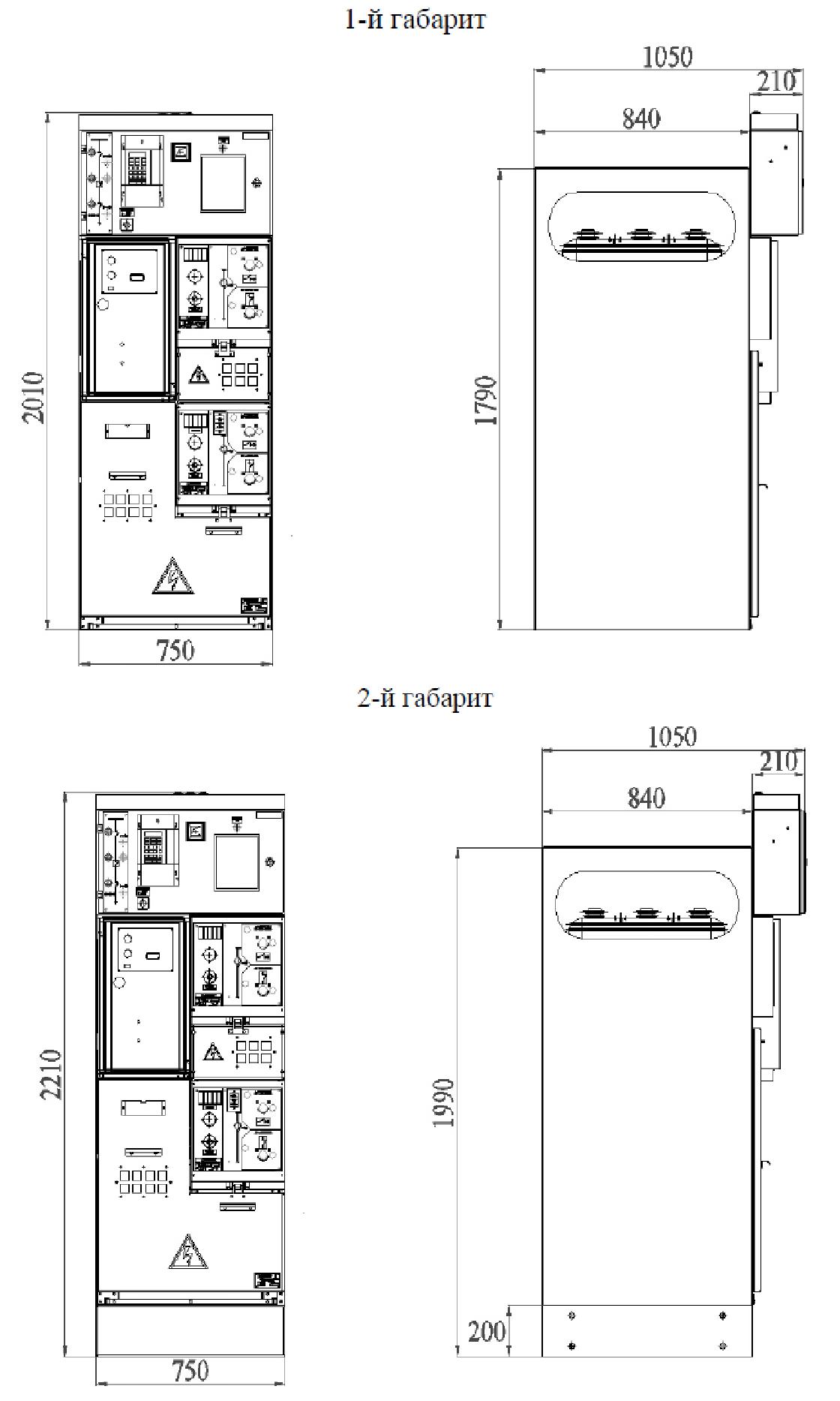 Рис. 2.1. Габаритные размеры КСО габарит 1 и 2 с шириной корпуса 750 мм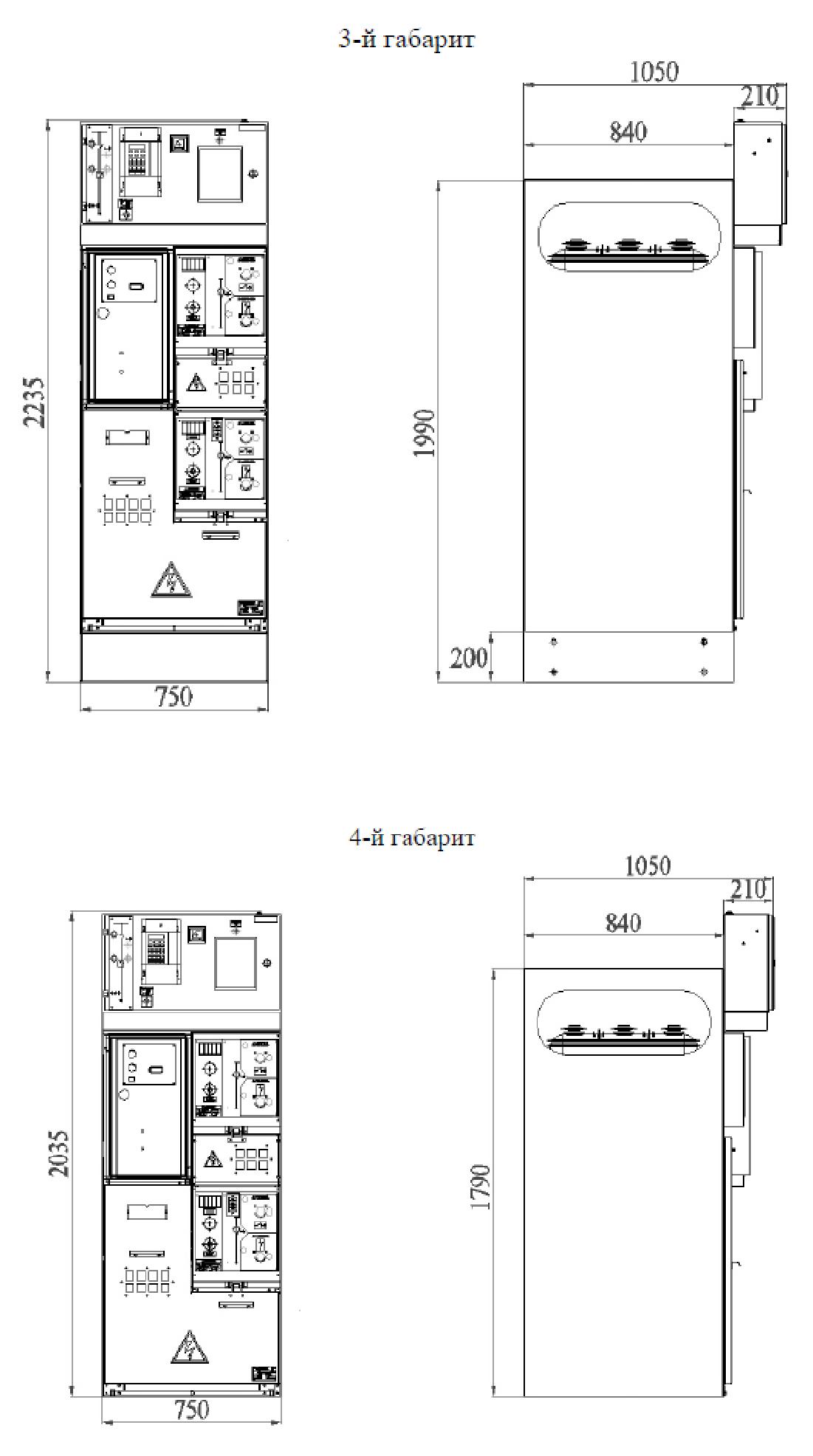 Рис. 2.2. Габаритные размеры КСО габарит 3 и 4 с шириной корпуса 750 мм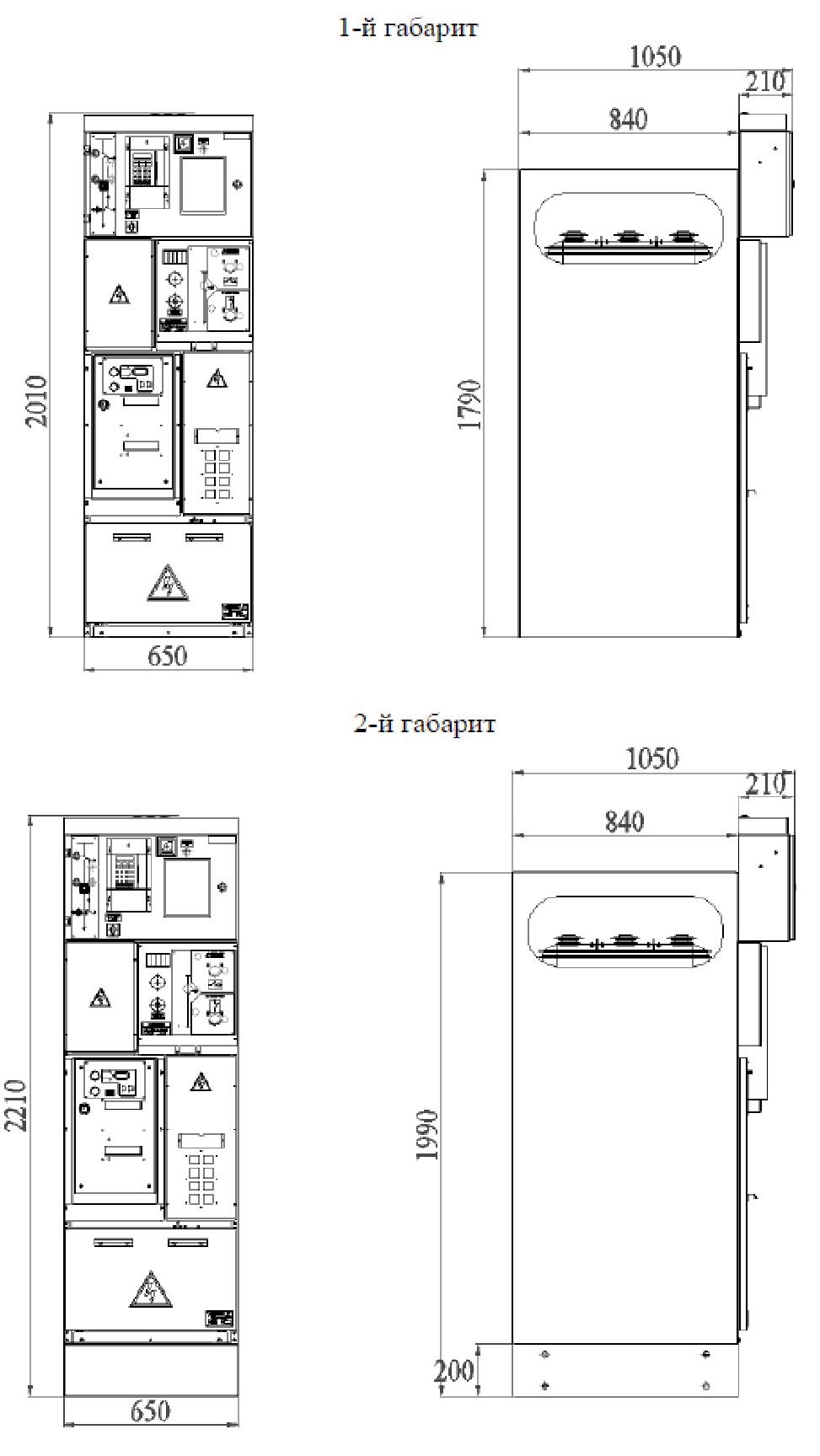 Рис. 2.3. Габаритные размеры КСО габарит 1 и 2 с шириной корпуса 650 мм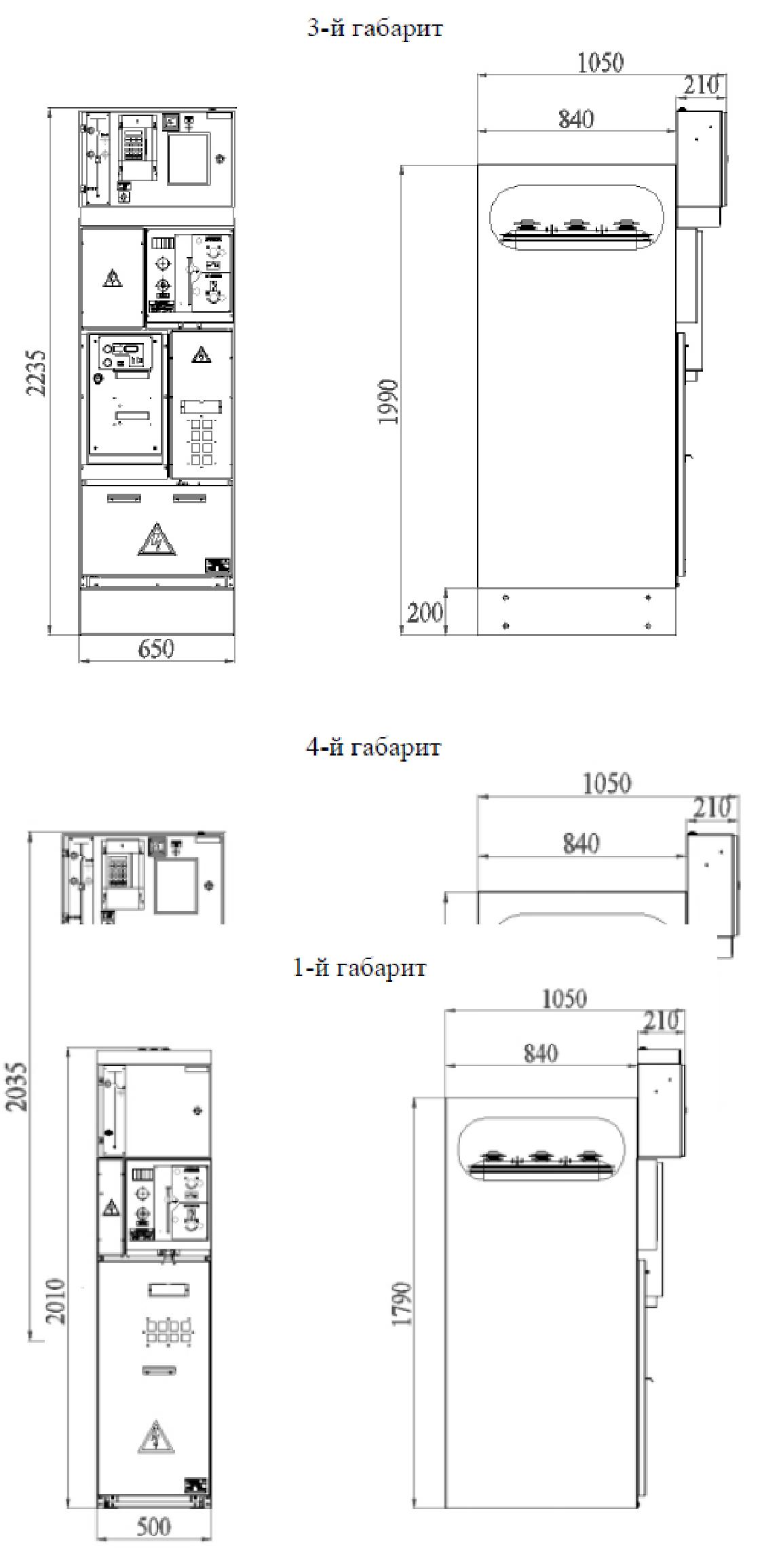 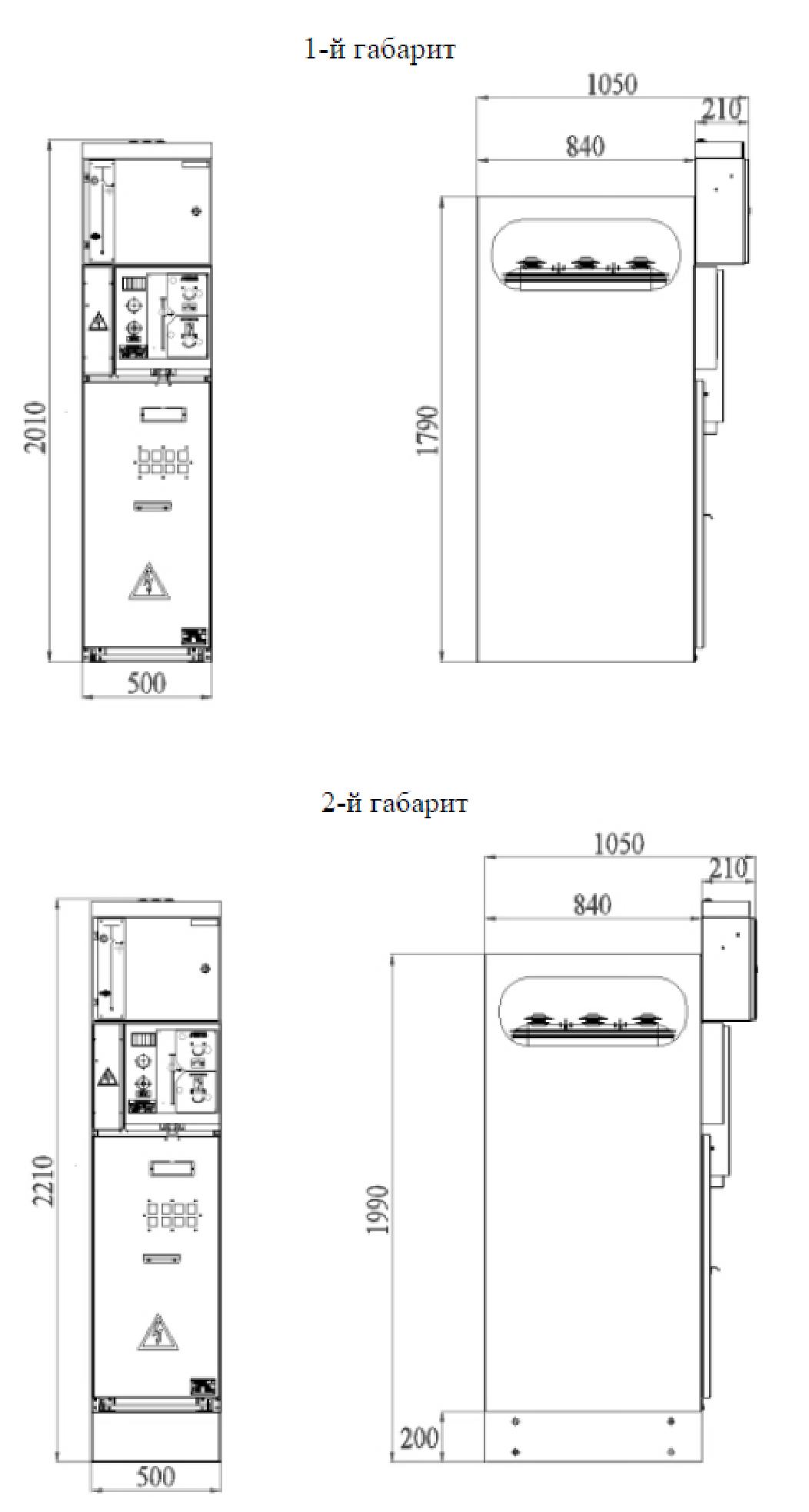 Рис. 2.5. Габаритные размеры КСО габарит 1 и 2 с шириной корпуса 500 мм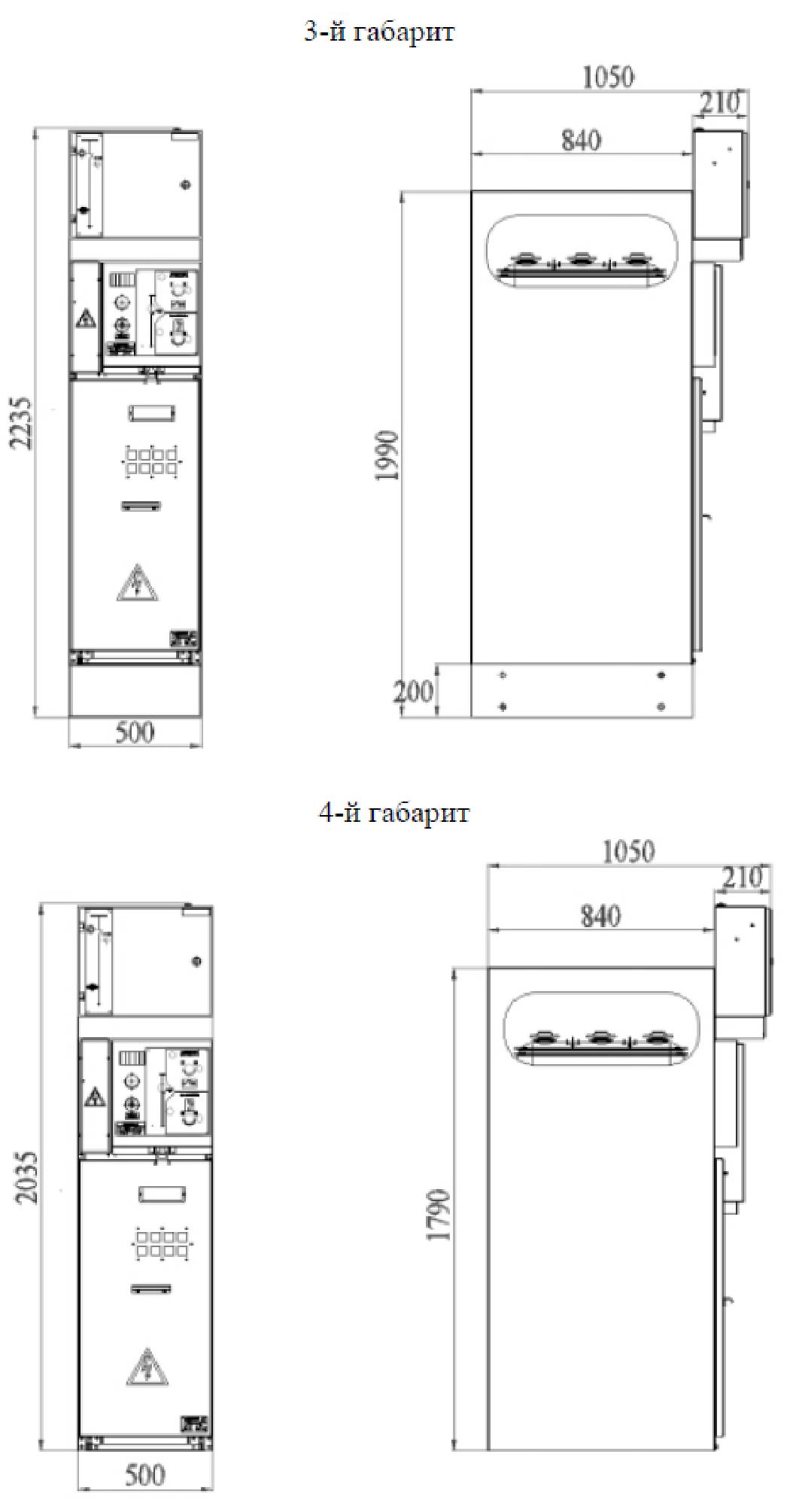 Рис. 2.6. Габаритные размеры КСО габарит 3 и 4 с шириной корпуса 500 ммПриложение 3Установочные и присоединительные размеры КСО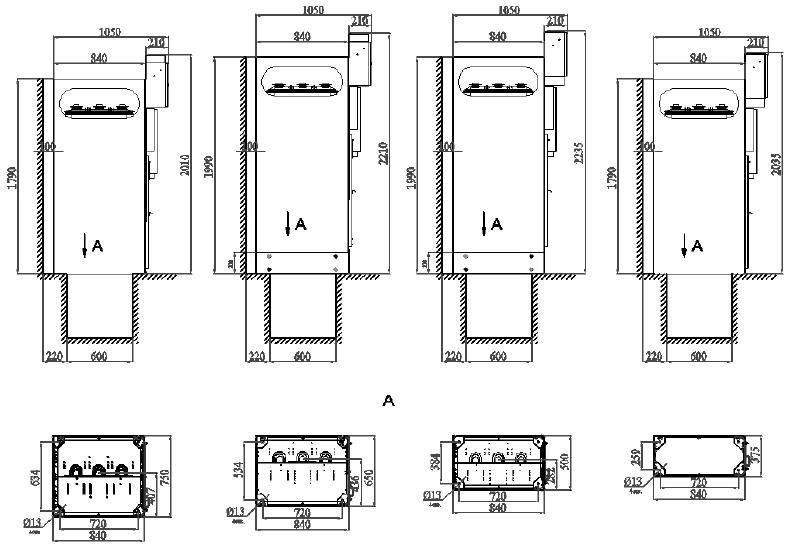 Рис. 3.1. Установочные и присоединительные размеры КСОПриложение 4Моменты затяжки болтовых соединений Таблица 4.1Лист учета изменений3456ИзмененияНомер/датаВерсия 1.8 от 21.05.15 г.Лист2РЭ ЭТ 2.03-2011РЭ ЭТ 2.03-2011Листов51Наименование параметраНаименование параметраЗначениеНоминальное напряжение, кВНоминальное напряжение, кВ6; 10; 20Наибольшее рабочее напряжение, кВНаибольшее рабочее напряжение, кВ7,2; 12; 24Номинальный ток, А:Номинальный ток, А:630; 1000; 1250 630;-сборных шин1000 не более 200-главных цепей1000 630-предохранителей630; 1000-предохранителей-силовых выключателей-выключателей нагрузки-разъединителейНоминальный ток измерительных трансформаторов тока, АНоминальный ток измерительных трансформаторов тока, А50...1000Номинальный ток отключения силовых выключателей, кАНоминальный ток отключения силовых выключателей, кА20Номинальный ток отключения предохранителей, кА:Номинальный ток отключения предохранителей, кА:63-  с номинальным током не более 160 А-  с номинальным током не более 160 А50-  с номинальным током не более 160 А-  с номинальным током не более 160 А-  с номинальным током 200 А-  с номинальным током 200 АТок термической стойкости главной цепи при длительности протекания 3с, кАТок термической стойкости главной цепи при длительности протекания 3с, кА20Ток электродинамической стойкости главной цепи, кАТок электродинамической стойкости главной цепи, кА51Ток термической стойкости цепи заземления при длительности протекания 1с, кАТок термической стойкости цепи заземления при длительности протекания 1с, кА20Ток электродинамической стойкости цепи заземления, кАТок электродинамической стойкости цепи заземления, кА51Нормированные параметры тока включения выключателей нагрузки, кА:Нормированные параметры тока включения выключателей нагрузки, кА:51-наибольший пик20-наибольший пик-  начальное действующее значение периодической составляющей-  начальное действующее значение периодической составляющейНоминальные напряжения вторичных цепей, В (при постоянном/переменномНоминальные напряжения вторичных цепей, В (при постоянном/переменном24; 48; 110; 220/220токе):токе):Диапазон рабочих напряжений (в процентах от номинального):Диапазон рабочих напряжений (в процентах от номинального):70-110/65-120-  цепей электромагнитов отключения (при постоянном/переменном токе)-  цепей электромагнитов отключения (при постоянном/переменном токе)85-110/80-110-  цепей электромагнитов отключения (при постоянном/переменном токе)-  цепей электромагнитов отключения (при постоянном/переменном токе)-  остальных вторичных цепей (при постоянном/переменном токе)-  остальных вторичных цепей (при постоянном/переменном токе)ИзмененияНомер/датаВерсия 1.8 от 21.05.15 г.Лист3РЭ ЭТ 2.03-2011РЭ ЭТ 2.03-2011Листов51Наименование параметраЗначениеИспытательное напряжение главных цепей одноминутным напряжением 50 Гц28,8; 37,8; 58,5(между фазами, контактами в отключенном положении выключателей иотносительно земли), кВИспытательное напряжение главных цепей одноминутным напряжением60; 75; 125грозового импульса 1,2/50 мкс (между фазами, контактами в отключенномположении выключателей и относительно земли), кВИспытательное напряжение вторичных цепей одноминутным напряжением2частоты 50 Гц (за исключением приборов и аппаратуры, для которыхустановлены иные требования по электрической прочности изоляцииэлектрических цепей), кВЭлектрическое сопротивление изоляции:1 000 1- главных цепей, МОм, не менее- вторичных цепей, МОм, не менееРесурс по механической стойкости (количество циклов В-1п-О), не менее:30 000 2000 1000- силовых выключателей1000- выключателей нагрузки и разъединителей SL- заземлителей с элегазовой изоляцией SL- заземлителей с воздушной изоляцией SLКоммутационный ресурс (количество циклов В-1п-О), не менее:50- силовых выключателей (при токе отключения 20 кА)100- силовых выключателей (при токе отключения 20 кА)- выключателей нагрузки SL (при токе отключения 630 А)Собственное время включения, с, не более:9,0- выключателей нагрузки SL с электродвигательным приводом0,1- выключателей нагрузки SL с электродвигательным приводом0,05- выключателей нагрузки SL с электромагнитом включения0,05- выключателей нагрузки SL с электромагнитом включения- силовых выключателейСобственное время отключения, с, не более:- выключателей нагрузки SL с электродвигательным приводом- выключателей нагрузки SL с электромагнитом отключения и силовых10выключателей10Срок службы до списания, лет, не менее30Степень защиты по ГОСТ 14254IP31Таблица 2Наименование показателя классификацииИсполнениеУровень изоляциис нормальной изоляцией по ГОСТ 1516.1Вид изоляциикомбинированная (воздушная и твердая)Наличие изоляции токоведущих шин главныхс частично изолированными шинами; сцепейнеизолированными шинамиНаличие выкатных элементовбез выкатных элементов; с выкатными элементамиВид линейных высоковольтныхкабельные; шинныеподсоединенийУсловия обслуживанияс односторонним обслуживаниемСтепень защиты оболочекIP31 по ГОСТ 14254Вид КСО в зависимости от встраиваемойс силовым выключателем в комбинации с одним илиаппаратуры и присоединенийдвумя разъединителями и заземлителем; свыключателем нагрузки; с выключателем нагрузки ипредохранителями; с разъединителем; с заземлителем;с разъединителем и заземлителем;с заземлителем и измерительным трансформаторомнапряжения;с конденсаторами реактивной мощности; странсформатором собственных нужд; с кабельнойсборкой и заземлителем; с аппаратурой собственныхнуждВид управленияместное и дистанционноеИзмененияНомер/датаВерсия 1.8 от 21.05.15 г.Лист4РЭ ЭТ 2.03-2011РЭ ЭТ 2.03-2011Листов51ИзмененияНомер/датаВерсия 1.8 от 21.05.15 г.Лист5РЭ ЭТ 2.03-2011РЭ ЭТ 2.03-2011Листов51ОборудованиеОсновные производителиИсполнениеСиловой выключательISM15 (ВВ/TEL (до 1000А), VL HD4, VD4, EVOLISвижное (BB/TEL),VL; в^1катное (HD4,VD4, EVOLIS)Выключатель нагрузкиSL(12,24)-BВыдвижноеРазъединительSL(12,24)-DВыдвижноеЗаземлительSL(12,24)-EСтационарноеТрансформаторы токаТЛО-10 М1(3), ТОЛ-НТЗ-10, ТШЛ-СВЭЛ-20на съемной панелиТрансформаторы токаТЗЛМ-1; ТЗЛМ-1-1стационарноенулевойТЗРЛ - 70; ТЗРЛ - 100; ТЗРЛ - 125; ТЗРЛ - 200 ТЗЛЭ-125; ТЗЛ-200последовательностиCSH - 120; CSH - 200 (в комплекте с БРЗ Sepam);ТрансформаторыНАМИТ - 10 - 2 6(10)кВ/100В; 6,3(10,5)кВ/100В;выдвижное,напряженияНОЛ.08 - 6(10)УТ2 6000, 6300 (10000)/100выкатное,ЗНОЛ.06 - 6(10)У3 6000/V3, 6300/V3 (10000/V3, 10500/V3); 100/V3;стационарное100/3 ЗНОЛП(ЗНОЛП-ЭК) - 6(10)У2 6000/V3, 6300/V3 (10000/V3,10500/V3); 100/V3; 100/3; ЗНОЛПМ - 6(10)УХЛ2 6000/V3, 6300/V3(10000/V3, 10500/V3); 100/V3; 100/3Т рансформаторТСКС -40/145 У3 6 (6.3, 10, 10.5)/0.4кВ У/Ун-0; ОЛС - 1,25/6(10) У2;Выкатноесобственных нуждОЛС - 4/6(10) У2 ОЛСП-1,25/6(10) У2ОграничителиОПН-РТ/TEL-6/6,9 - УХЛ2; ОПН-РТ/TEL-6/7,2 - УХЛ2; ОПН-на съемной панелиперенапряженийРТ/TEL- 10/11,5 - УХЛ2; ОПН-КР/TEL-10/12-УХЛ2;ОПН-П-К-6/6,9/10/2 (550А) УХЛ2; ОПН-П-К-6/7,2/10/2 (550А)УХЛ2; ОПН- П-К-10/11,5/10/2 (550А) УХЛ2; ОПН-П-К-10/12/10/2(550А) УХЛ2;ОПН 20 кВ ЗЭУ.Опорные изоляторы сИО-8-75-130С, ИО-8-95-160С, ИО-8-125-225Сстационарное, наемкостнымисъемной панелиделителямиОпорные изоляторыИО-8-75-130, ИО-8-95-160, ИО-8-125-225стационарное, насъемной панелиПроходные изоляторыСерия ТСтационарноеИзмененияНомер/датаВерсия 1.8 от 21.05.15 г.Лист6РЭЭТ 2.03-2011РЭЭТ 2.03-2011Листов51ИзмененияНомер/датаВерсия 1.8 от 21.05.15 г.Лист7РЭЭТ 2.03-2011РЭЭТ 2.03-2011Листов51Корпус отсека вторичных цепей условноне показан1ИзмененияНомер/датаВерсия 1.8 от 21.05.15 г.Лист8РЭЭТ 2.03-2011РЭЭТ 2.03-2011Листов51ОборудованиеНаименованиеМикропроцессорныеIPR-A; SMPRблоки релейнойSepam серии 10, 20, 40, 60, 80 Серия «Сириус - 3»:защитыСириус - 3 - ГССерия «Сириус - 2» 3-е поколение:Сириус - ОЗЗ; Сириус - 2 - АЧР; Сириус - 2 - Л; Сириус - 21 - Л; Сириус - 2 - МЛ;Сириус - 2 - М; Сириус - 2 - С; Сириус - 21 - С; Сириус - 2 - В; Сириус - Д; Сириус - 21 -Д; Сириус - ТН; Сириус - ЦС; Сириус - 2 - РЧН; Сириус - Т Серия «Сириус - 2» 2-епоколение:Сириус - АЧР Серия «Орион»:Орион - РТЗБМРЗ - 100 модификации:101 - КЛ; 102 - КЛ; 103 - СВ; 103-ВВ; 104 - ТН; 105 - ДД; 106 - ВВБРЧН - 100БММРЧБМЦС-10SPAC 810 - Л, Д, С, В, Н, Р, ТMiCOM P121;P122; P123; P124; P126; P127; Р143; P632 Корпус 40TE; P921; P922; Р923Терминал БЭ2502А типоисполнения: 01, 02, 03, 04, 05, 07, 08, 11ТОР-200Устройства дуговойОВОД-МД Дуга-Ф, Дуга-ОзащитыОборудованиеКонтроллер TSP-200/24-SANтелемеханикиКонтроллер TSP-200/24-SANтелемеханикиGSM-роутер ER75iX Twin EDGE/GPRS RouterGSM-роутер ER75iX Twin EDGE/GPRS RouterEthernet-коммутатор EDS-205, EDS-205A-S-SC, EDS-508A, EDS-518A SS-SC, EDS-516AМедиа-конвертор IMC-21-S-SC Плата силовых реле RM-116 Конвертор i-7520Модуль дискретного ввода M-7051DМодуль дискретного ввода/вывода M-7055DМодуль дискретного вывода M-7045D, M-7045D-NPNКонтроллер i-7188XADШлюз AB7000, AB7029, MGate MB3480Модем U-336E PlusИзмерительныеМИР ПТ, МИР ПН, МИР ПМ, Омь 11 ПЦ6806преобразователиМИР ПТ, МИР ПН, МИР ПМ, Омь 11 ПЦ6806преобразователиAET серия 100, 200, 300, 400AET серия 100, 200, 300, 400E849, E859, E855, E854, E842, E858, E3855, E857Реле тепловой защитыMSF220КИзмененияНомер/датаВерсия 1.8 от 21.05.15 г.Лист9РЭЭТ 2.03-2011РЭЭТ 2.03-2011Листов51ИзмененияНомер/датаВерсия 1.8 от 21.05.15 г.Лист10РЭЭТ 2.03-2011РЭЭТ 2.03-2011РЭЭТ 2.03-2011Листов51ИзмененияНомер/датаВерсия 1.8 от 21.05.15 г.Лист11РЭЭТ 2.03-2011РЭЭТ 2.03-2011Листов51ИзмененияНомер/датаВерсия 1.8 от 21.05.15 г.Лист12РЭЭТ 2.03-2011РЭЭТ 2.03-2011Листов51ИзмененияНомер/датаВерсия 1.8 от 21.05.15 г.Лист13РЭЭТ 2.03-2011РЭЭТ 2.03-2011Листов51ИзмененияНомер/датаВерсия 1.8 от 21.05.15 г.Лист14РЭ ЭТ 2.03-2011РЭ ЭТ 2.03-2011Листов51ИзмененияНомер/датаВерсия 1.8 от 21.05.15 г.Лист15РЭ ЭТ 2.03-2011РЭ ЭТ 2.03-2011Листов51ИзмененияНомер/датаВерсия 1.8 от 21.05.15 г.Лист16РЭЭТ 2.03-2011РЭЭТ 2.03-2011Листов51ИзмененияНомер/датаВерсия 1.8 от 21.05.15 г.Лист17РЭЭТ 2.03-2011РЭЭТ 2.03-2011Листов51ИзмененияНомер/датаВерсия 1.8 от 21.05.15 г.Лист18РЭЭТ 2.03-2011РЭЭТ 2.03-2011Листов51ИзмененияНомер/датаВерсия 1.8 от 21.05.15 г.Лист19РЭЭТ 2.03-2011РЭЭТ 2.03-2011Листов51ИзмененияНомер/датаВерсия 1.8 от 21.05.15 г.Лист20РЭ ЭТ 2.03-2011РЭ ЭТ 2.03-2011Листов51ИзмененияНомер/датаВерсия 1.8 от 21. 05.15 г.Лист21РЭ ЭТ 2.03-2011РЭ ЭТ 2.03-2011Листов51ИзмененияНомер/датаВерсия 1.8 от 21.05.15 г.Лист22РЭЭТ 2.03-2011РЭЭТ 2.03-2011Листов51ИзмененияНомер/датаВерсия 1.8 от 21.05.15 г.Лист23РЭЭТ 2.03-2011РЭЭТ 2.03-2011Листов51ИзмененияНомер/датаВерсия 1.8 от 21.05.15 г.Лист24РЭЭТ 2.03-2011РЭЭТ 2.03-2011Листов51дляпрокладкикабелей(принеобходимостинеобходимостиотсоединитьотсоединитьустановленнымиустановленнымитрансформаторамитрансформаторамитрансформаторамитока нулевой последовательности);тока нулевой последовательности);тока нулевой последовательности);тока нулевой последовательности);тока нулевой последовательности);-вырубитьвырубитьвснятойполовинеднаотверстияотверстия2вИзмененияНомер/датаВерсия 1.8 от 21.05.15 г.Лист25РЭЭТ 2.03-2011РЭЭТ 2.03-2011Листов51ИзмененияНомер/датаВерсия 1.8 от 21.05.15 г.Лист26РЭЭТ 2.03-2011РЭЭТ 2.03-2011Листов511 - пластина цоколя; 2 – ограничительные1 - пластина цоколя; 2 – ограничительные1 - пластина цоколя; 2 – ограничительные1 - пластина цоколя; 2 - тележка; 3 - шины; 4 - держателишпильки; 3 - тележка; 4 - ТСН; 5 - шины;шпильки; 3 - тележка; 4 - ТСН; 5 - шины;шпильки; 3 - тележка; 4 - ТСН; 5 - шины;предохранителей; 5 - высоковольтные выводы ТН;6- держатели предохранителей;- держатели предохранителей;6 - шинка заземления; 7- измерительный трансформатор7- высоковольтные выводы ТСН;- высоковольтные выводы ТСН;напряжения (ТН); 8- короб с разъемом.8- шинка заземления.ИзмененияНомер/датаВерсия 1.8 от 21.05.15 г.Лист27РЭЭТ 2.03-2011РЭЭТ 2.03-2011Листов51ИзмененияНомер/датаВерсия 1.8 от 21.05.15 г.Лист28РЭЭТ 2.03-2011РЭЭТ 2.03-2011Листов51ИзмененияНомер/датаВерсия 1.8 от 21.05.15 г.Лист29РЭЭТ 2.03-2011РЭЭТ 2.03-2011Листов51Таблица 6Таблица 6АппаратОперацияРежимДействия оператораСиловойВзводРучнойВыполнять вращение рукоятки взвода силовой пружины доВыполнять вращение рукоятки взвода силовой пружины довыклюпружинымомента срабатывания индикатора в окошке на лицевоймомента срабатывания индикатора в окошке на лицевойчатель(силовойпанели выключателя, сигнализирующего о взведенномпанели выключателя, сигнализирующего о взведенномвыключательсостоянии пружинысостоянии пружиныс пружиннымс пружиннымДистанционныйДистанционныйПодать электропитание в цепь моторного привода, поПодать электропитание в цепь моторного привода, поприводом)окончанию взвода пружины привод отключится«В»РучнойНажать кнопку «В» на лицевой панели силовогоНажать кнопку «В» на лицевой панели силовоговыключателя или блока его управленияДистанционныйДистанционныйПодать внешнюю команду «Включение силовогоПодать внешнюю команду «Включение силовоговыключателя» на схему управления КСО«О»РучнойНажать кнопку «О» на лицевой панели силовогоНажать кнопку «О» на лицевой панели силовоговыключателя или блока его управленияДистанционныйДистанционныйПодать внешнюю команду «Отключение силовогоПодать внешнюю команду «Отключение силовоговыключателя» на схему управления КСОАварийный (сАварийный (сРезким толчком утопить до упора внутрь корпуса краснуюРезким толчком утопить до упора внутрь корпуса краснуюмагнитной защелкой)магнитной защелкой)кнопку на лицевой панели выключателя«ВО»ДистанционныйДистанционныйПодать внешнюю команду «ВО силового выключателя» наПодать внешнюю команду «ВО силового выключателя» насхему управления КСО«О-ВО»ДистанционныйДистанционныйПодать внешнюю команду «О-ВО силового выключателя»Подать внешнюю команду «О-ВО силового выключателя»на схему управления КСОВыклю-ВзводРучнойприводУстановить рукоятку в гнездо привода «Взвод пружины»,Установить рукоятку в гнездо привода «Взвод пружины»,чательпружины«Т»повернуть до упора в указанном стрелкой направлении,повернуть до упора в указанном стрелкой направлении,чательповернуть до упора в указанном стрелкой направлении,повернуть до упора в указанном стрелкой направлении,нагрузки,после чего извлечь рукояткуразъеди-«В»РучнойприводыУстановить рукоятку в гнездо привода «ВыключательУстановить рукоятку в гнездо привода «Выключательнитель,«Н», «М»нагрузки», повернуть до упора в направлении «В» инагрузки», повернуть до упора в направлении «В» инитель,нагрузки», повернуть до упора в направлении «В» инагрузки», повернуть до упора в направлении «В» изаземли-извлечь рукояткутель SLпривод «Т» Повернуть рычажок «В-О» на лицевой панели привода попривод «Т» Повернуть рычажок «В-О» на лицевой панели привода попривод «Т» Повернуть рычажок «В-О» на лицевой панели привода пострелке в направлении «В»Местныйпривод «М» Повернуть переключатель «В-О» на лицевой панелипривод «М» Повернуть переключатель «В-О» на лицевой панелипривод «М» Повернуть переключатель «В-О» на лицевой панелипривода по стрелке в направлении «В»ДистанциприводыПодать внешнюю команду «Включение выключателяПодать внешнюю команду «Включение выключателяонный«М», «Т»нагрузки» на схему управления КСОнагрузки» на схему управления КСО«О»РучнойприводыУстановить рукоятку в гнездо привода «ВыключательУстановить рукоятку в гнездо привода «Выключатель«Н», «М»нагрузки», повернуть до упора в направлении «О» инагрузки», повернуть до упора в направлении «О» инагрузки», повернуть до упора в направлении «О» инагрузки», повернуть до упора в направлении «О» иизвлечь рукояткуизвлечь рукояткупривод «Т» Повернуть рычажок «В-О» на лицевой панели привода попривод «Т» Повернуть рычажок «В-О» на лицевой панели привода попривод «Т» Повернуть рычажок «В-О» на лицевой панели привода пострелке в направлении «О»Местныйпривод «М» Повернуть переключатель «В-О» на лицевой панелипривод «М» Повернуть переключатель «В-О» на лицевой панелипривод «М» Повернуть переключатель «В-О» на лицевой панелипривода по стрелке в направлении «О»ДистанциприводыПодать внешнюю команду «Отключение выключателяПодать внешнюю команду «Отключение выключателяонный«М», «Т»нагрузки» на схему управления КСОнагрузки» на схему управления КСОВключениеРучнойВсе типыУстановить рукоятку в гнездо привода «ЗаземляющийУстановить рукоятку в гнездо привода «Заземляющийзаземленияприводовразъединитель», повернуть до упора в направлении «В» иразъединитель», повернуть до упора в направлении «В» иприводовразъединитель», повернуть до упора в направлении «В» иразъединитель», повернуть до упора в направлении «В» иизвлечь рукояткуСнятиеРучнойВсе типыУстановить рукоятку в гнездо привода «ЗаземляющийУстановить рукоятку в гнездо привода «Заземляющийзаземленияприводовразъединитель», повернуть до упора в направлении «О» иразъединитель», повернуть до упора в направлении «О» иприводовразъединитель», повернуть до упора в направлении «О» иразъединитель», повернуть до упора в направлении «О» иизвлечь рукояткуизвлечь рукояткуИзмененияНомер/датаВерсия 1.8 от 21.05.15 г.Лист30РЭЭТ 2.03-2011РЭЭТ 2.03-2011Листов51ИзмененияНомер/датаВерсия 1.8 от 21.05.15 г.Лист31РЭЭТ 2.03-2011РЭЭТ 2.03-2011Листов51ОбъектУзелВыполняемые действияПериодичностьПериодичностьСиловыеИзоляционныеОчистить от загрязняющих отложений при помощиприпривыключателиповерхностичистого, сухого безворсового материаланеобходимости,необходимости,поверхностичистого, сухого безворсового материаланеобходимости,необходимости,Рекомендуется дугогасительныхРекомендуется дугогасительныхпо графикупо графикупроводитькамеросмотры послекамеросмотры послеВыводы контактных Протереть контактные площадки выводов чистымВыводы контактных Протереть контактные площадки выводов чистымприприкаждогосоединенийматериалом, смоченным спиртомнеобходимости,необходимости,аварийногосоединенийматериалом, смоченным спиртомнеобходимости,необходимости,аварийногопо графикупо графикуотключения!по графикупо графикуотключения!ДугогасительныеИзмерить электрическое сопротивление постоянному5леткамерытокуПровести испытание изоляции одноминутным5летпеременным напряжениемПриводПровести механическое опробование во всех режимах2годаработыВыключателиНаружныеОчистить от загрязняющих отложений при помощиприпринагрузки,изоляционныечистого, сухого безворсового материаланеобходимости,необходимости,разъединители поверхностиразъединители поверхностипо графикупо графикуВыводы контактных Протереть контактные площадки выводов чистымВыводы контактных Протереть контактные площадки выводов чистымприприсоединенийматериалом, смоченным спиртомнеобходимости,необходимости,по графикупо графикуТоковедущие цепиИзмерить электрическое сопротивление постоянному5леттокуВнутренняяПровести испытание изоляции одноминутным5летизоляцияпеременным напряжениемпеременным напряжениемПриводПровести механическое опробование во всех режимах2годаработыЗаземлителиКонтактныеУдалить старую смазку при помощи ветоши и нанести2годаповерхностиновую смазкуновую смазкуТяга приводаОтрегулировать длину тяги2годаПриводПровести механическое опробование во всех режимах2годаработыШинныеБолтовыеИзмерить электрическое сопротивление постоянному5летсоединенияконтактныетокуконтактныеПротереть контактные площадки выводов чистымприприсоединенияПротереть контактные площадки выводов чистымприприсоединенияматериалом, смоченным спиртомнеобходимости,необходимости,материалом, смоченным спиртомнеобходимости,необходимости,по графикупо графикуПроизвести подтяжку динамометрическим ключем5летРазъемныеИзмерить электрическое сопротивление постоянному5летконтактныетокуконтактныесоединенияУдалить старую смазку при помощи ветоши и нанести2годановую смазкуОпорныеИзоляционныеОчистить от загрязняющих отложений при помощиприприизоляторы,поверхностичистого, сухого безворсового материаланеобходимости,необходимости,изоляторы,чистого, сухого безворсового материаланеобходимости,необходимости,ОПНпо графикупо графикуИзмененияНомер/датаВерсия 1.8 от 21.05.15 г.Лист32РЭЭТ 2.03-2011РЭЭТ 2.03-2011Листов51ИзмененияНомер/датаВерсия 1.8 от 21.05.15 г.Лист33РЭЭТ 2.03-2011РЭЭТ 2.03-2011Листов51ИзмененияНомер/датаВерсия 1.8 от 21.05.15 г.Лист34РЭЭТ 2.03-2011РЭЭТ 2.03-2011Листов51ИзмененияНомер/датаВерсия 1.8 от 21.05.15 г.Лист35РЭЭТ 2.03-2011РЭЭТ 2.03-2011Листов51ИзмененияНомер/датаВерсия 1.8 от 21.05.15 г.Лист36РЭЭТ 2.03-2011РЭЭТ 2.03-2011Листов51ИзмененияНомер/датаВерсия 1.9 от 23.10.15 г.Лист37РЭ ЭТ 2.03-2011РЭ ЭТ 2.03-2011Листов51ИзмененияНомер/датаВерсия 1.9 от 23.10.15 г.Лист38РЭ ЭТ 2.03-2011РЭ ЭТ 2.03-2011Листов51ИзмененияНомер/датаВерсия 1.9 от 23.10.15 г.Лист39РЭ ЭТ 2.03-2011РЭ ЭТ 2.03-2011Листов51ИзмененияНомер/датаВерсия 1.9 от 23.10.15 г.Лист40РЭ ЭТ 2.03-2011РЭ ЭТ 2.03-2011Листов51ИзмененияНомер/датаВерсия 1.9 от 23.10.15 г.Лист41РЭ ЭТ 2.03-2011РЭ ЭТ 2.03-2011Листов51ИзмененияНомер/датаВерсия 1.9 от 23.10.15 г.Лист42РЭ ЭТ 2.03-2011РЭ ЭТ 2.03-2011Листов51ИзмененияНомер/датаВерсия 1.9 от 23.10.15 г.Лист43РЭ ЭТ 2.03-2011РЭ ЭТ 2.03-2011Листов51ИзмененияНомер/датаВерсия 1.9 от 23.10.15 г.Лист44РЭ ЭТ 2.03-2011РЭ ЭТ 2.03-2011Листов51Рис.Рис.ммИзмененияНомерЛист45РЭ ЭТ 2.03-2011РЭ ЭТ 2.03-2011РЭ ЭТ 2.03-2011Листов51ИзмененияНомер/датаВерсия 1.9 от 23.10.15 г.Лист46РЭ ЭТ 2.03-2011РЭ ЭТ 2.03-2011Листов51ИзмененияНомер/датаВерсия 1.9 от 23.10.15 г.Лист47РЭ ЭТ 2.03-2011РЭ ЭТ 2.03-2011Листов51ИзмененияНомер/датаВерсия 1.9 от 23.10.15 г.Лист48РЭ ЭТ 2.03-2011РЭ ЭТ 2.03-2011Листов51N п/пНазвание элементов и тип соединенияКрутящий момент, НмКрутящий момент, НмКрутящий момент, НмТип резьбыТип резьбыМ6М8М10М12М16М20М24М301Токоведущая медная шина - шина173751781021532213402Токоведущая медная шина - верхний контакт2230коммутационного аппарата3Токоведущая медная шина - опорный изолятор104060из компаундаКрепление опорного/проходного изолятора из224060компаунда4Токоведущая медная шина - проходной90200изолятор из компаунда5Токоведущая медная шина - трансформатор40токаКрепление трансформатора тока406Токоведущая медная шина - трансформатор30типа ЗНОЛ/НОЛ/ОЛСКрепление трансформатора ЗНОЛ/НОЛ/ОЛС307Крепление датчика тока типа ТДЗЛК308Токоведущая медная шина - вакуумный30выключатель ВВ/TelИзмененияНомер/датаВерсия 1.9 от 23.10.15 г.Лист49РЭ ЭТ 2.03-2011РЭ ЭТ 2.03-2011Листов51Изм. Номера страницИзм. Номера страницИзм. Номера страницВсего№ документа№ версииПодписьДатастраниц визменензамененновыханнулистраниц вныхныхрованныхдокументе1234567891012ИзмененияНомер/датаВерсия 1.9 от 23.10.15 г.Лист50РЭ ЭТ 2.03-2011РЭ ЭТ 2.03-2011Листов51